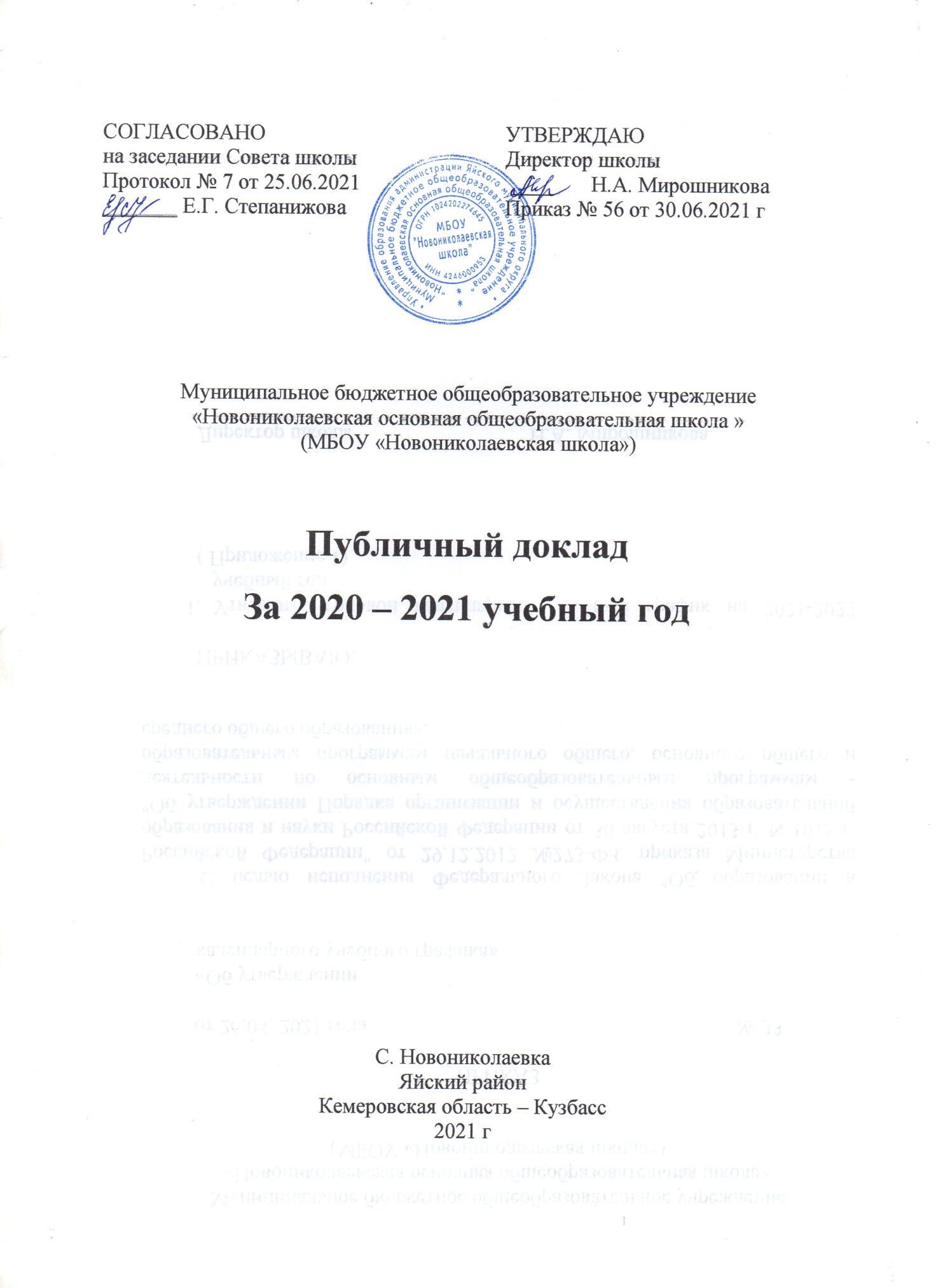 Содержание I  Раздел.      Общая характеристика  МБОУ «Новониколаевская   школа»Экономические и социальные условия  территории.          МБОУ «Новониколаевская  школа» находится на территории Яйского округа, Кемеровской области в селе Новониколаевка. Яйский округ в основном сельскохозяйственный со слаборазвитой инфраструктурой.   Бюджет района не позволяет в полной мере удовлетворить  потребности школы в ремонте,  благоустройстве и оснащении.       В школе есть краеведческий музей имени Героя Советского Союза П. Р. Саенко.  Историческая справкаШкола имеет богатую историю. Основана в 1902 году переселенцами     на деньги, собранные жителями деревни через 3 года после образования деревни.      В 1903 году в деревне была построена  церковь и школа стала церковно-приходской. По воспоминаниям старожилов первых учеников учил цыган, который забрел в село, учил только чтению за еду, которую приносили жители деревни. В исторических документах того времени  говорится: «на 1926 год из 1447 душ  наличного  населения 251 двор».  В 1991 году школа получила статус средней школы, а до этого времени называлась Новониколаевской восьмилетней. С 2007 года школа стала основной общеобразовательной.  История школы - это судьбы ее учителей и воспитанников, это традиции, сложившиеся   более чем за вековой период ее существования. Педагогический коллектив бережно хранит память о прошлом  и с оптимизмом смотрит в будущее, определяя для себя новые рубежи в соответствии с требованиями времени.Характеристика контингента обучающихся          На начало 2020-2021 учебного года количество обучающихся составило 66  человека, на конец -66. Подвоза нет. В  состав обучающихся входит   13    приемных и опекаемых  детей. Обеспечены  льготным питанием   8  учащихся с 5 -9 кл.  - это   дети из приёмных, многодетных и малообеспеченных семей и все учащихся 1-4 классов (28 человек).Социальный паспорт школы   Социальный паспорт школы представляет сведения о статусе семей обучающихся и образовательный уровень  их родителей. Сведения о статусе семей обучающихсяОбразовательный   уровень  родителей Цель работы школы: Создание благоприятной образовательной среды, способствующей раскрытию индивидуальных особенностей обучающихся, обеспечивающей возможности их самоопределения,  самореализации и укрепления здоровья школьников.Основные задачи на 2020 – 2021учебный годСоздание образовательной среды, обеспечивающей доступность и качество образования в соответствии с государственными образовательными стандартами и социальным заказом.Создание необходимых условий для успешного перехода на ФГОС второго поколения. Совершенствование системы мониторинга и диагностики успешности образования, уровня профессиональной компетентности и методической подготовки педагогов.Сохранение и укрепление физического и психического здоровья обучающихся, формирование стремления к здоровому образу жизни.Совершенствование условий взаимодействия семьи и школы через формирование единого пространства.II Раздел.   Особенности образовательного процесса в МБОУ «Новониколаевская   школа» Общая характеристика основной образовательной программы начального общего образования       Образовательная программа начального общего образования МБОУ «Новониколаевская  школа» разработана в соответствии с требованиями Федерального государственного образовательного стандарта начального общего образования.     Данная программа  разработана с учётом образовательных потребностей и запросов участников образовательного процесса, осуществляемого в МБОУ « Новониколаевская школа»,  отраженных в программе развития школы.     Разработка основной образовательной программы начального общего образования осуществлена с привлечением органа самоуправления    (Совет школы), обеспечивающего государственно-общественный характер управления образовательным учреждением.    Программа определяет содержание и организацию учебной деятельности при получении  начального общего образования и направлена на формирование общей культуры обучающихся, на их духовно-нравственное, социальное, личностное и интеллектуальное развитие, на создание основы для самостоятельной реализации учебной деятельности, обеспечивающей социальную успешность, развитие творческих способностей, саморазвитие и самосовершенствование, сохранение и укрепление здоровья.    Основная образовательная программа формируется с учётом особенностей начального общего образования как фундамента всего последующего обучения. Начальная школа — особый этап в жизни ребёнка, связанный с изменением при поступлении в школу ведущей деятельности ребёнка — с переходом к учебной деятельности (при сохранении значимости игровой), имеющей общественный характер и являющейся социальной по содержанию;-с освоением новой социальной позиции, расширением сферы взаимодействия ребёнка с окружающим миром, развитием потребностей в общении, познании, социальном признании и самовыражении;-с принятием и освоением ребёнком новой социальной роли ученика, выражающейся в формировании внутренней позиции школьника, определяющей новый образ школьной жизни и перспективы личностного и познавательного развития;-с формированием у школьника основ умения учиться и способности к организации своей деятельности: принимать, сохранять цели и следовать им в учебной деятельности; планировать свою деятельность, осуществлять её контроль и оценку; взаимодействовать с учителем и сверстниками в учебном процессе;-с изменением  самооценки ребёнка, которая приобретает черты адекватности и рефлексивности;-с моральным развитием, которое существенным образом связано с характером сотрудничества с взрослыми и сверстниками, общением и межличностными отношениями дружбы, становлением основ гражданской идентичности и мировоззрения.            Учитываются также характерные для младшего школьного возраста (от 6,5 до 11 лет) центральные психологические новообразования, формируемые на данной ступени образования: словесно-логическое мышление, произвольная смысловая память, произвольное внимание, письменная речь, анализ, рефлексия содержания, оснований и способов действий, планирование и умение действовать во внутреннем плане, знаково-символическое мышление, осуществляемое как моделирование существенных связей и отношений объектов, основой которой выступает формирование устойчивой системы учебно-познавательных и социальных мотивов и личностного смысла учения.   При определении стратегических характеристик основной образовательной программы учитываются существующий разброс в темпах и направлениях развития детей, индивидуальные различия в их познавательной деятельности, восприятии, внимании, памяти, мышлении, речи, моторике и т.д., связанные с возрастными, психологическими и физиологическими индивидуальными особенностями детей младшего школьного возраста.   При этом успешность и своевременность формирования указанных новообразований познавательной сферы, качеств и свойств личности связывается с активной позицией учителя, а также с адекватностью построения образовательного процесса и выбора условий и методик обучения, учитывающих описанные выше особенности начального общего образования.   Цели реализации основной образовательной программы начального общего образования:-обеспечение планируемых результатов по достижению выпускником начальной общеобразовательной школы целевых установок, знаний, умений, навыков и компетенций, определяемых личностными, семейными, общественными, государственными потребностями и возможностями ребёнка младшего школьного возраста, индивидуальными особенностями его развития и состояния здоровья;-переход к образовательному процессу, включающему личностно-ориентированное, метапредметное, практико-ориентированное содержание образования и активные, мотивирующие формы организации образовательного процесса, способствующие эффективному развитию процессов личностного самоопределения обучающихся  с разным уровнем возможностей, познавательных интересов и склонностей.   Задачи основной образовательной программы начального общего образования:воспитать высоконравственного, ответственного, инициативного и компетентного гражданина России;-сформировать у обучающихся  основы гражданской идентичности личности,  психологические условия развития общения, сотрудничества;развить ценностно-смысловой сферы личности;-развить  умения учиться, самостоятельность, инициативу и ответственность;сохранить и укрепить физическое и психическое здоровье и безопасность учащихся, обеспечить их эмоциональное  благополучие;-развить творческие способности школьников с учетом их индивидуальных особенностей; сохранить и поддержать  индивидуальности каждого  ребенка;-сформировать у младших школьников основы теоретического и практического мышления и сознания; дать им опыт осуществления различных видов деятельности;-создать педагогические условия, обеспечивающие не только успешное образование на данной ступени, но и широкий перенос средств, освоенных в начальной школе, на следующие ступени образования и во внешкольную практику;-помочь школьникам овладеть основами грамотности в различных ее проявлениях: учебной, двигательной, духовно-нравственной, социально-гражданской, визуально-художественной, языковой, математической, естественно-научной,  технологической;-дать каждому ребенку опыт и средства ощущать себя субъектом отношений с людьми, с миром и с собой, способным к самореализации в образовательных и других видах  деятельности.   Основная образовательная программа (ООП)   МБОУ «Новониколаевская школа » учитывает требования к образованию, которые предъявляют стандарты. Принципиальным походом к формированию ООП начального общего образования стал учёт изменения социальной ситуации развития современных детей. Наряду с компонентом знания в программном содержании обучения представлен деятельностный компонент, что позволяет установить баланс теоретической  и практической составляющих содержания обучения.      Определение в программе содержание тех знаний, умений и способов деятельности, которые являются надпредметными, даёт возможность объединить усилия всех учебных предметов для решения общих задач обучения, что обеспечивает интеграцию в изучении разных сторон окружающего мира. ООП построена с учётом требований к оснащению учебной деятельности в соответствии с содержанием учебных предметов    К числу планируемых результатов освоения основной образовательной программы отнесены:-личностные результаты — готовность и способность обучающихся к саморазвитию,  сформированность мотивации к учению и познанию, ценностно-смысловые установки выпускников начальной школы, отражающие их индивидуально-личностные позиции, социальные компетентности, личностные качества; - сформированность основ российской, гражданской идентичности;- метапредметные результаты — освоенные обучающимися универсальные учебные действия (познавательные, регулятивные и коммуникативные);-предметные результаты — освоенный обучающимися в ходе изучения учебных предметов опыт специфической для каждой предметной области деятельности по получению нового знания, его преобразованию и применению, а также система основополагающих элементов научного знания, лежащая в основе современной научной картины мира.   Личностные результаты формируются за счёт реализации как программ отдельных учебных предметов, так и программы духовно-нравственного развития и воспитания обучающихся, программы формирования экологической культуры здорового и безопасного образа жизни для обучающихся начальных классов.    Метапредметные результаты формируются за счёт реализации программы формирования универсальных учебных действий и программ всех без исключения учебных предметов. В основе реализации основной образовательной программы лежит системно-деятельностный подход, который предполагает:-воспитание и развитие качеств личности, отвечающих требованиям информационного общества, инновационной экономики, задачам построения российского гражданского общества на основе принципов толерантности, диалога культур и уважения его многонационального, поликультурного состава;-переход к стратегии социального проектирования и конструирования на основе разработки содержания и технологий образования, определяющих пути и способы достижения социально желаемого уровня (результата) личностного и познавательного развития обучающихся;-ориентацию на достижение цели и основного результата образования — развитие личности обучающегося на основе освоения универсальных учебных действий, познания и освоения мира;-признание решающей роли содержания образования, способов организации образовательной деятельности и учебного сотрудничества в достижении целей личностного и социального развития обучающихся;-учёт индивидуальных возрастных, психологических и физиологических особенностей обучающихся, роли и значения видов деятельности и форм общения при определении образовательно-воспитательных целей и путей их достижения;-обеспечение преемственности дошкольного, начального общего, основного общего, среднего (полного) общего и профессионального образования;-разнообразие индивидуальных образовательных траекторий и индивидуального развития каждого обучающегося (включая одарённых детей и детей с ограниченными возможностями здоровья), обеспечивающих рост творческого потенциала, познавательных мотивов, обогащение форм учебного сотрудничества и расширение зоны ближайшего развития.   Федеральный государственный образовательный стандарт начального общего образования (ФГОС) предъявляет новые требования к результатам освоения основной образовательной программы начального общего образования. Достижение новых результатов образования в значительной степени достигаются благодаря эффективным УМК.   УМК «Школа России» соответствует современным идеям, теориям общепедагогического и конкретно-методического характера, обеспечивающими новое качество, как учебно-методического комплекса в целом, так и значение каждого учебного предмета в отдельности. Концепция УМК «Школа России» в полной мере отражает идеологические, методологические и методические основы ФГОС. Ведущая целевая установка, заложенная в основу УМК «Школа России», направлена на обеспечение современного образования младшего школьника в контексте требований ФГОС.    Ведущей целевой установкой УМК «Школа России» является воспитание гуманного, творческого, социально активного человека - гражданина и патриота России, уважительно и бережно относящегося к среде своего обитания, к своей семье, к природному и культурному достоянию своей малой Родины, своей многонациональной страны и всего человечества.   Ведущие задачи, способствующие реализации целевой установки УМК «Школа России»:-Создание условий для организации учебной деятельности, развития познавательных процессов, творческих способностей, эмоциональной сферы младшего школьника.-Развитие и укрепление интереса к познанию самого себя и окружающего мира.-Воспитание любви к своему городу, к своей семье, к своей Родине, к ее природе, истории, культуре.-Формирование опыта этически и экологически обоснованного поведения в природной и социальной среде.-Формирование ценностного отношения к человеку, к природе, к миру, к знаниям.   В УМК «Школа России»  заложен огромный воспитывающий и развивающий потенциал, позволяющий учителю эффективно реализовывать целевые установки «Концепции духовно-нравственного развития и воспитания личности гражданина России». Отбор содержания учебного материала в каждом учебном предмете осуществлён с ориентацией на формирование базовых национальных ценностей. Средствами разных предметов системы учебников  «Школы России» в детях воспитывается благородное отношение к своему Отечеству, своей малой Родине, своему народу, его языку, духовным, природным и культурным ценностям, уважительное отношение ко всем народам России, к их национальным культурам, самобытным обычаям и традициям, к государственным символам Российской Федерации. Так, например, учебники  русского языка несут особое отношение к слову, к языку своего народа, его колориту и мудрости.  Литературное чтение  содержит  литературные тексты мастеров художественного слова, детских писателей, фольклорные произведения народов России, работая с которыми дети постигают простые и вечные истины добра, сострадания, сочувствия, любви к другим людям, к Родине. В процессе взаимодействия учащихся с художественными произведениями, которому помогают вопросы и задания, происходит интеллектуальное познание и самопознание, переосмысление читательских переживаний и перенос эстетических, нравственных открытий в жизненный опыт.   Организация  учебной деятельности учащихся строится на основе системно-деятельностного подхода, который предполагает: -ориентацию на достижение цели и основного результата образования – развитие личности обучающегося на основе освоения универсальных учебных действий, познания и освоения мира; -опору на современные образовательные технологии деятельностного типа:- проблемно-диалогическую технологию,  - технологию мини-исследования, - технологию организации проектной деятельности,- технологию оценивания образовательных достижений (учебных успехов).предусматривает:-достижение планируемых результатов освоения основной образовательной программы начального общего образования всеми обучающимися;-выявление и развитие способностей обучающихся, в том числе одарённых детей, через систему секций, студий и кружков, организацию общественно полезной деятельности, в том числе социальной практики, с использованием возможностей образовательных учреждений дополнительного образования детей;-организацию интеллектуальных и творческих соревнований, научно-технического творчества и проектно-исследовательской деятельности;-участие обучающихся, их родителей (законных представителей), педагогических работников и общественности в проектировании и развитии внутришкольной социальной среды;-использование в образовательном процессе современных образовательных технологий деятельностного типа;-возможность эффективной самостоятельной работы обучающихся при поддержке педагогических работников;-включение обучающихся в процессы познания и преобразования внешкольной социальной среды для приобретения опыта реального управления и действия.УЧЕБНЫЙ ПЛАНна 2020-2021 учебный год 1-4 классыПояснительная записка  Учебный план Муниципального бюджетного общеобразовательного учреждения «Новониколаевская основная общеобразовательная школа»  2020 -2021 учебный год разработана в соответствии сФедеральным  законом Российской Федерации от 29 декабря . № 273-ФЗ  «Об образовании в Российской Федерации»(ФЗ от 03.08.2018 № 317-ФЗ «О внесении изменений в ст. 11 и 14 ФЗ «Об образовании в Российской Федерации»»);Статью 11 дополнить частью 5.1 следующего содержания:"5.1. Федеральные государственные образовательные стандарты дошкольного, начального общего и основного общего образования обеспечивают возможность получения образования на родных языках из числа языков народов Российской Федерации, изучения государственных языков республик Российской Федерации, родных языков из числа языков народов Российской Федерации, в том числе русского языка как родного языка.";в статье 14а) часть 4 после слов "изучение родного языка из числа языков народов Российской Федерации" дополнить словами ", в том числе русского языка как родного языка,";б) часть 6 дополнить предложением следующего содержания: "Свободный выбор языка образования, изучаемых родного языка из числа языков народов Российской Федерации, в том числе русского языка как родного языка, государственных языков республик Российской Федерации осуществляется по заявлениям родителей (законных представителей) несовершеннолетних обучающихся при приеме (переводе) на обучение по образовательным программам дошкольного образования, имеющим государственную аккредитацию образовательным программам начального общего и основного общего образования.".Приказом  Министерства образования и науки Российской Федерации от 30 августа 2013г. №1015  «Об утверждении порядка организации и осуществления образовательной деятельности по основным общеобразовательным программам - образовательным программам начального, основного и среднего общего образования» (в ред. Приказов Минобрнауки России от 13.12.2013 N 1342, от 28.05.2014 N 598, от 17.07.2015 N 734, от 01.03.2019 № 95) ;Дополнить пунктом 10.2 следующего содержания:Приказом Министерства образования и науки Российской Федерации от 06.10.2009 г. № 373 Об утверждении и введении в действие федерального государственного  образовательного стандарта начального общего образования (в ред. Приказов Минобрнауки России от 26.11. 2010 г. № 1241, от 22.09.2011 г. № 2357, от 18.12.2012 № 1060, от 29.12.2014 № 1643, от 18.05. 2015 № 507, от 31.12.2015 № 1576); 4. Постановлением Главного государственного санитарного врача РФ от 29.12.2010 № 189 «Об утверждении СанПин 2.4.2.2821-10 «Санитарно- эпидемиологические требования к условиям и организации в общеобразовательных учреждениях» (в ред. Изменений N 1, утв. Постановлением Главного государственного санитарного врача РФ от 29.06.2011 N 85, Изменений N 2, утв. Постановлением Главного государственного санитарного врача РФ от 25.12.2013 N 72, Изменений N 3, утв. Постановлением Главного государственного     санитарного врача РФ от 24.11.2015 N 81);5. Приказом Министерства просвещения Российской Федерации № 345 от 28.12.2018 «О федеральном перечне учебников, рекомендуемых к использованию при реализации имеющих государственную аккредитацию образовательных программ начального общего, основного общего, среднего общего образования» 6. Законом Кемеровской области  от 05.07.2013 №86-ОЗ "Об образовании ";7. Приказом Департамента образования и науки Кемеровской области от 24.06.2016 №1129 «О методических рекомендациях по составлению учебных планов и планов деятельности для 1-11 (12) классов образовательных организаций Кемеровской области в рамках реализации ФГОС»  (рекомендован к использованию в 2018-2019 учебном году Приказом ДОиН от 18.05.2018 №925 с доп. от 21.07.2017 3 3991/06)8. Уставом Муниципального бюджетного общеобразовательного учреждения «Новониколаевская основная общеобразовательная школа»;9.Положением о текущем контроле успеваемости и промежуточной аттестации обучающихся Муниципального бюджетного общеобразовательного учреждения «Новониколаевская основная общеобразовательная школа» (приказ директора МБОУ «Новониколаевская школа» от 31.08.2017 г. № 42)      Учебный план - документ, который определяет перечень, трудоемкость, последовательность и распределение по периодам обучения учебных предметов, формы промежуточной аттестации обучающихся.      Учебный план для 1-4 классов сформирован в соответствии с федеральным государственным образовательным стандартом начального общего образования.         Начальное общее образование направлено на формирование личности обучающегося, развитие его индивидуальных способностей, положительной мотивации и умений в учебной деятельности (овладение чтением, письмом, счетом, основными навыками учебной деятельности, элементами теоретического мышления, простейшими навыками самоконтроля, культурой поведения и речи, основами личной гигиены и здорового образа жизни).         Учебный план начального общего образования обеспечивает введение в действие и реализацию требований Стандарта, определяет общий объем нагрузки и максимальный объем аудиторной нагрузки обучающихся, состав и структуру обязательных предметных областей по классам (годам обучения). Учебный план состоит из двух частей – обязательной части и части, формируемой участниками образовательных отношений.           Обязательная часть учебного плана определяет состав учебных предметов обязательных предметных областей, отражает содержание образования, которое обеспечивает достижение важнейших целей современного начального образования:- формирование гражданской идентичности обучающихся, приобщение их к общекультурным, национальным и этнокультурным ценностям;- готовность обучающихся к продолжению образования на последующих ступенях основного общего образования, их приобщение к информационным технологиям;- формирование здорового образа жизни, элементарных правил поведения в экстремальных ситуациях;- личностное развитие обучающегося в соответствии с его индивидуальностью.           Предметная область «Русский язык и литература» представлена учебными предметами: русский язык и литературное чтение, « Родной русский язык» и «Литературное чтение на родном русском  языке» основные задачи которых направлены на формирование первоначальных представлений о единстве и многообразии языкового и культурного пространства России, о языке как основе национального самосознания; развитие диалогической и монологической устной и письменной речи, коммуникативных умений, нравственных и эстетических чувств, способностей к творческой деятельности            Учебный предмет «Русский язык» изучается  в 1-4 классах по 5 часов в неделю и направлен на развитие  речи, мышления, воображения школьников, способности выбирать средства языка в соответствии с условиями общения, на воспитание позитивного эмоционально-ценностного отношения к русскому языку, пробуждение познавательного интереса к слову, стремление совершенствовать свою речь.             Учебный предмет «Литературное чтение» изучается  в 1-4 классах по 4 часа в неделю и ориентирован на формирование и совершенствование всех видов речевой деятельности младшего школьника (слушание, чтение, говорение, письмо, различные виды пересказа), на знакомство с богатым миром отечественной и зарубежной детской литературы, на  развитие нравственных и эстетических чувств школьника, способного к творческой деятельности.Учебные предметы  « Родной русский язык» и «Литературное чтение на родном русском  языке» изучается  в 1- 3  классах по 2 часа в неделю, в 4 классе 1 ч в неделю  и ориентирован на формирование и совершенствование всех видов речевой деятельности младшего школьника.    Предметная область «Иностранный язык» представлена учебным предметом «Иностранный язык (английский)», который изучается  во 2-4 классах по 2 часа в неделю. Иностранный язык формирует элементарные коммуникативные умения в говорении, аудировании, чтении и письме; развивает речевые способности, внимание, мышление, память и воображение младшего школьника; способствует мотивации к дальнейшему овладению иностранным языком.          Предметная область «Математика и информатика» представлена  учебным предметом «Математика». Учебный предмет «Математика» изучается  в 1-4 классах по 4 часа в неделю и направлен на развитие математической речи, логического и алгоритмического мышления, воображения, обеспечение первоначальных представлений о компьютерной грамотности.         Предметная область «Обществознание и естествознание (Окружающий мир)» представлена учебным предметом   «Окружающий мир», который  изучается  в 1-4 классах по 2 часа в неделю. Изучение интегрированного предмета «Окружающий мир» направлено на формирование уважительного отношения к семье, населенному пункту, региону, России, истории, культуре, природе нашей страны, ее современной жизни; осознание ценности, целостности и многообразия окружающего мира, своего места в нем; формирование модели безопасного поведения в условиях повседневной жизни и в различных опасных и чрезвычайных ситуациях; формирование психологической культуры и компетенции для обеспечения эффективного и безопасного взаимодействия в социуме.             В  4 классе вводится предметная область «Основы религиозных культур и светской этики», представленная предметом  «Основы религиозных культур и светской этики» 1 час,  направлен на воспитание способности к духовному развитию, нравственному самосовершенствованию, на формирование первоначальных представлений о светской этике, о традиционных религиях, их роли в культуре, истории и современности России. Учебный предмет «Основы религиозных культур и светской этики» представлен модулем «Основы светской этики» (по запросам родителей (законных представителей)).           Изучение предметной области «Искусство» (учебные предметы «Изобразительное искусство» и «Музыка») направлено на развитие способностей к художественно-образному, эмоционально-ценностному восприятию произведений изобразительного и музыкального искусства, выражению в творческих работах своего отношения к окружающему миру. Предметная область «Искусство» представлена учебными предметами «Музыка» и «Изобразительное искусство» и изучается в 1-ых  – 4-ых классах, т.е. преподавание каждого предмета является непрерывным по 1 часу в неделю.              Предметная область «Технология» представлена учебным предметом «Технология». Учебный предмет «Технология» изучается  в 1-4 классах по 1 часу в неделю и направлен на формирование опыта как основы обучения и познания, осуществление поисково-аналитической деятельности для практического решения прикладных задач с использованием знаний, полученных при изучении других учебных предметов, формирование первоначального опыта практической преобразовательной деятельности.             Предметная область «Физическая культура» представлена предметом  «Физическая культура», изучается в 1-4-х классах   по 3 часа в неделю и направлен на укрепление здоровья, содействие гармоничному физическому, нравственному и социальному развитию, успешному обучению, формирование первоначальных умений саморегуляции средствами физической культуры; формирование установки на сохранение и укрепление здоровья, навыков здорового и безопасного образа жизни.           Содержание образования должно содействовать взаимопониманию и сотрудничеству между людьми, народами независимо от расовой, национальной, этнической, религиозной и социальной принадлежности, учитывать разнообразие мировоззренческих подходов, способствовать реализации права обучающихся на свободный выбор мнений и убеждений, обеспечивать развитие способностей каждого человека, формирование и развитие его личности в соответствии с принятыми в семье и обществе духовно-нравственными и социокультурными ценностями              Образование в начальной школе является базой, фундаментом всего последующего обучения. В начальной школе формируются универсальные учебные действия, закладывается основа формирования учебной деятельности ребенка – система учебных и познавательных мотивов, умение принимать, сохранять, реализовывать учебные цели, умение планировать, контролировать и оценивать учебные действия и их результат. Получение начального общего образования обеспечивает  познавательную мотивацию и интересы учащихся, их готовность и способность к сотрудничеству и совместной деятельности ученика с учителем и одноклассниками, формирует основы нравственного поведения, определяющего отношения личности с обществом и окружающими людьми.            Часть учебного плана, формируемая участниками образовательных отношений, обеспечивает реализацию индивидуальных потребностей обучающихся. Время, отводимое на данную часть внутри максимально допустимой недельной нагрузки обучающихся, использовано на увеличение учебных часов  отводимых на изучение отдельных учебных предметов обязательной части и введение учебных курсов, обеспечивающих различные интересы обучающихся.              Для развития индивидуальных способностей обучающихся, углубления знаний по предметам и привития интереса к изучаемым наукам  выделены часы для проведения факультативных занятий, обеспечивающие интересы и потребности участников образовательных отношений:Образовательная деятельность осуществляется на основе УМК «Школа России»        Промежуточная аттестация – это установление уровня достижения результатов освоения учебных предметов, предусмотренных учебным планом.Промежуточная аттестация проводится по каждому учебному предмету по итогам учебного года. Промежуточная аттестация обучающихся 1-4 классов проводится в следующих формах:- письменная проверка – письменный ответ учащегося на один или систему вопросов (заданий). К письменным ответам относятся: домашние, проверочные, лабораторные, практические, контрольные, творческие работы;  письменные ответы на вопросы теста; сочинения, изложения, диктанты, рефераты, графические работы;- устная проверка – устный ответ учащегося на один или систему вопросов в форме ответа на билеты,  беседы, собеседования, итоговый опрос;- комбинированная проверка – сочетание письменных и устных форм проверок;- промежуточная аттестация, как  усреднённые результаты успеваемости обучающихся, производится путём выставления по итогам учебного года средней отметки, исходя из отметок за четверти Учебный план в рамках реализации федерального государственного образовательного стандарта (1-4 классы)Муниципальное бюджетное общеобразовательное учреждение « Новониколаевская основная общеобразовательная школа»На 2020 – 2021 учебный годУчебный план в рамках реализации федерального государственного образовательного стандарта (5-9 классы)Муниципальное бюджетное общеобразовательное учреждение « Новониколаевская основная общеобразовательная школа»На 2020 – 2021 учебный год                                         Пояснительная записка  Учебный план Муниципального бюджетного общеобразовательного учреждения «Новониколаевская основная общеобразовательная школа»  2020 -2021 учебный год разработана в соответствии с 1. Федеральным  законом Российской Федерации от 29 декабря . № 273-ФЗ  «Об образовании в Российской Федерации»;2. Приказом  Министерства образования и науки Российской Федерации от 30 августа 2013г. №1015  «Об утверждении порядка организации и осуществления образовательной деятельности по основным общеобразовательным программам - образовательным программам начального, основного и среднего общего образования» (в ред. Приказов Минобрнауки России от 13.12.2013 N 1342, от 28.05.2014 N 598, от 17.07.2015 N 734, от 01.03.2019 № 95) ;Дополнить пунктом 10.2 следующего содержания:3.  Приказом Министерства образования и науки Российской Федерации от 17.12.2010 № 1897 «Об утверждении федерального государственного образовательного стандарта основного общего образования» (в ред. Приказов Минобрнауки России от 29.12.2014 N 1644, от 31.12.2015 N 1577);4. Постановлением Главного государственного санитарного врача РФ от 29.12.2010 № 189 «Об утверждении СанПин 2.4.2.2821-10 «Санитарно- эпидемиологические требования к условиям и организации в общеобразовательных учреждениях» (в ред. Изменений N 1, утв. Постановлением Главного государственного санитарного врача РФ от 29.06.2011 N 85, Изменений N 2, утв. Постановлением Главного государственного санитарного врача РФ от 25.12.2013 N 72, Изменений N 3, утв. Постановлением Главного государственногосанитарного врача РФ от 24.11.2015 N 81);5. Примерной основной образовательной программой  основного общего образования.                      Одобрена Федеральным учебно-методическим объединением по общему образованию (Протокол заседания от 8 апреля . № 1/15);6. Приказом Министерства просвещения Российской Федерации № 345 от 28.12.2018 «О федеральном перечне учебников, рекомендуемых к использованию при реализации имеющих государственную аккредитацию образовательных программ начального общего, основного общего, среднего общего образования» 7. Законом Кемеровской области  от 05.07.2013 №86-ОЗ "Об образовании "; 8. Приказом Департамента образования и науки Кемеровской области от 24.06.2016 №1129 «О методических рекомендациях по составлению учебных планов и планов деятельности для 1-11 (12) классов образовательных организаций Кемеровской области в рамках реализации ФГОС»  (рекомендован к использованию в 2018-2019 учебном году Приказом ДОиН от 18.05.2018 №925 с доп. от 21.07.2017 3 3991/06)9. Уставом Муниципального бюджетного общеобразовательного учреждения «Новониколаевская основная общеобразовательная школа»;10. Положением о текущем контроле успеваемости и промежуточной аттестации обучающихся Муниципального бюджетного общеобразовательного учреждения «Новониколаевская основная общеобразовательная школа» (приказ директора МБОУ «Новониколаевская школа» от 31.08.2017 г. № 42)         Учебный план - документ, который определяет перечень, трудоемкость, последовательность и распределение по периодам обучения учебных предметов, формы промежуточной аттестации обучающихся.       Учебный план сформирован в соответствии с федеральным государственным образовательным стандартом основного общего образования         Учебный план основного общего образования обеспечивает введение в действие и реализацию требований Стандарта, определяет общий объем нагрузки и максимальный объем аудиторной нагрузки обучающихся, состав и структуру обязательных предметных областей по классам (годам обучения). Учебный план состоит из двух частей – обязательной части и части, формируемой участниками образовательных отношений.Обязательная часть  учебного плана определяет состав учебных предметов обязательных предметных областей, которые должны быть реализованы во всех имеющих государственную аккредитацию образовательных учреждениях, реализующих основную образовательную программу основного общего образования, и учебное время, отводимое на их изучение в 5и 8 классахПолучение основного общего образования обеспечивает приобщение обучающихся к общекультурным и национально-значимым ценностям, формирует систему предметных и метапредметных навыков и личностных качеств, соответствующих требованиям Стандарта, а также формирует нравственные, мировоззренческие и гражданские позиции, профессиональный выбор, выявляет творческие способности обучающихся, развивает способности самостоятельного решения проблем в различных видах и сферах деятельности.Обязательная часть учебного плана определяет состав обязательных учебных предметов для реализации основной образовательной программы основного общего образования, отражает содержание образования, которое обеспечивает решение важнейших целей современного основного образования: формирование гражданской идентичности школьников, их приобщение к общекультурным и национальным ценностям, информационным технологиям, готовность к продолжению образования в старшей школе, формирование здорового образа жизни, знаний поведения в экстремальных ситуациях, личностного развития обучающегося в соответствии с его индивидуальностью. Наполняемость обязательной части определена составом учебных предметов обязательных предметных областей:Русский язык и литература («Русский язык», «Литература»)Русский родной язык и родная литература (русская литература). Иностранные языки («Иностранный язык» английский и второй иностранный язык - немецкий)Математика и информатика («Математика», «Алгебра», «Геометрия») Общественно-научные предметы («Всеобщая история», «История России», «Обществознание», «География»);Основы духовно-нравственной культуры народов России («Основы духовно-нравственной культуры народов России») Естественнонаучные предметы («Физика», «Биология», «Химия») Искусство («Музыка», «Изобразительное искусство»); Технология («Технология») Физическая культура и Основы безопасности жизнедеятельности («Физическая культура», «Основы безопасности жизнедеятельности»);       Образовательная область «Технология» включает учебный предмет «Технология» 2 часа в неделю. При проведении учебных занятий по «Технологии» осуществляется деление классов на две группы (мальчики и девочки)Часть учебного плана, формируемая участниками образовательных отношений, обеспечивает реализацию индивидуальных потребностей обучающихся. Время, отводимое на данную часть внутри максимально допустимой недельной нагрузки обучающихся, может быть использовано: на увеличение учебных часов, отводимых на изучение отдельных учебных предметов обязательной части; на введение учебных курсов.    Промежуточная аттестация – это установление уровня достижения результатов освоения учебных предметов, предусмотренных  учебным планом.Промежуточная аттестация проводится по каждому учебному предмету по итогам учебного года.Формами промежуточной аттестации являются:- письменная проверка – письменный ответ учащегося на один или систему вопросов (заданий). К письменным ответам относятся: проверочные, лабораторные, практические, контрольные, творческие работы;  письменные ответы на вопросы теста; сочинения, изложения, диктанты, рефераты, графические работы;- устная проверка – устный ответ учащегося на один или систему вопросов в форме ответа на билеты,  беседы, собеседования;- комбинированная проверка - сочетание письменных и устных форм проверок;- выставление по итогам года средней отметки исходя из отметок за четверти. Учебный план в рамках реализации федерального государственного образовательного стандарта (5 -9 классы)Муниципальное бюджетное общеобразовательное учреждение « Новониколаевская основная общеобразовательная школа»на 2020 – 2021 учебный годПЛАНВНЕУРОЧНОЙ ДЕЯТЕЛЬНОСТИна 2020 – 2021 учебный год1 – 4 классыПояснительная записка к плану внеурочной деятельности на 2019-2020 учебный годПлан внеурочной деятельности Муниципального бюджетного общеобразовательного учреждения «Новониколаевская основная общеобразовательная школа» на 2020 - 2021 учебный год разработан в соответствии с: - Федеральным  законом Российской Федерации от 29 декабря . № 273-ФЗ  «Об образовании в Российской Федерации»;-  Приказом Министерства образования и науки Российской Федерации  от 6 октября 2009 года № 373, зарегистрированный Минюстом России 22 декабря 2009 года № 15785 «Об утверждении и введении в действие федерального государственного образовательного стандарта начального общего образования». (в ред. Приказов Минобрнауки России от от 26 ноября ., 22 сентября ., 18 декабря ., 29 декабря ., 18 мая 2015г.);- Примерной основной образовательной программой начального общего образования, рекомендованной к использованию Координационным советом при департаменте общего образования Министерства образования и науки Российской федерации (протокол заседания от 24-25 июля 2010г. № 1);- Постановлением Главного государственного санитарного врача РФ от 29.12.2010 № 189 «Об утверждении СанПин 2.4.2.2821-10 «Санитарно-эпидемиологические требования к условиям и организации в общеобразовательных учреждениях»- Законом Кемеровской области  от 05.07.2013 №86-ОЗ "Об образовании"; - Приказом Департамента образования и науки Кемеровской области от 10.07.2014 №1243 «О реализации федеральных государственных образовательных стандартов начального и основного общего образования в 2014-2015 учебном году»  (методические рекомендации по разработке учебного плана и плана внеурочной деятельности в 2014-2015 учебном году);- Письмом Минобрнауки РФ от 12.05.2011 N 03-296 «Об организации внеурочной деятельности при введении федерального государственного образовательного стандарта общего образования»;- Письмом Департамента образования и науки Кемеровской области от 21.10.2011 г. №6431/06 «Разъяснения по организации внеурочной деятельности в общеобразовательных учреждениях Кемеровской области»;- Уставом Муниципального общеобразовательного учреждения «Новониколаевская основная общеобразовательная школа»;- Положением о внеурочной деятельности Муниципального бюджетного общеобразовательного учреждения «Новониколаевская основная общеобразовательная школа»План внеурочной деятельности является организационным механизмом реализации основной образовательной программы начального общего образования.План внеурочной деятельности обеспечивает учет индивидуальных особенностей и потребностей обучающихся через организацию внеурочной деятельности. Внеурочная деятельность организуется по направлениям развития личности (спортивно-оздоровительное, духовно-нравственное, социальное, общеинтеллектуальное, общекультурное), в том числе через такие формы, как экскурсии, кружки, секции, "круглые столы", конференции, диспуты, школьные научные общества, олимпиады, соревнования, поисковые и научные исследования, общественно полезные практики. Группы формируются на основе заявлений родителей (законных представителей) обучающихся. План внеурочной деятельности образовательного учреждения определяет состав и структуру направлений, формы организации, объем внеурочной деятельности для обучающихся начального общего образования (до 1350 часов за четыре года обучения) с учетом интересов обучающихся и возможностей образовательного учреждения.Образовательное учреждение самостоятельно разрабатывает и утверждает план внеурочной деятельности. - Цель внеурочной деятельности: создание условий для  проявления и развития ребенком своих интересов на основе свободного выбора, постижения духовно-нравственных ценностей и  культурных традиций. - Задачи внеурочной деятельности:   обеспечить учёт индивидуальных особенностей и потребностей обучающихся через организацию внеурочной деятельности, которая осуществляется по направлениям развития личности ( спортивно-оздоровительное, духовно-нравственное, социальное, общеинтеллектуальное, общекультурное), в том числе через такие формы, как экскурсии, кружки, секции.  олимпиады, соревнования, поисковые научные исследования, общественно полезные практики на добровольной основе в соответствии с выбором участников образовательного процесса.       Внеурочная деятельность направлена на удовлетворение индивидуальных потребностей обучающихся путём предоставления выбора широкого спектра занятий, направленных на их развитие. Подбор направлений, форм и видов деятельности должен обеспечить достижение планируемых результатов обучающихся в соответствии с основной образовательной программой начального общего образования МБОУ «Новониколаевская школа».           Внеурочная деятельность организуется  по направлениям: духовно-нравственное, социальное, общеинтеллектуальное, общекультурное,  спортивно-оздоровительное. Содержание занятий формируется с учетом пожеланий обучающихся и их родителей. Ученик имеет возможность выбирать из предлагаемых школой занятий те, которые соответствуют его образовательным потребностям.Группы формируются на основе заявлений родителей (законных представителей) обучающихся. Занятия проводятся преимущественно с межклассными  группами детей по отдельно составленному расписанию в расчёте 1-2 занятия с группой в деньПрограммы внеурочной деятельности для начальной школы разрабатываются и утверждаются МБОУ «Новониколаевская школа» самостоятельно. Возможно использование утверждённых авторских программ.В основу программ внеурочной деятельности положены следующие принципы:• непрерывное дополнительное образование как механизм обеспечения полноты и цельности образования в целом;• развитие индивидуальности каждого ребёнка в процессе социального и профессионального самоопределения в системе внеурочной деятельности;• системная организация управления учебно-воспитательным процессом.Внеурочная деятельность  в начальных классах организуется во второй половине дня. Перерыв между уроками и внеурочной деятельностью составляет не менее  40 минут.Программы  внеурочной деятельности  двух видов: авторские или разработанные педагогами школы в соответствии с требованиями к рабочим программам  внеурочных занятий и рассмотренными  педагогическим советом                                           План внеурочной деятельностиИндивидуальная карта занятости обучающегося во внеурочной деятельности*( в дополнение к плану внеурочной деятельности). Форма предлагается для заполнения классным руководителем и родителями.МБОУ «Новониколаевская школа»Внеурочная деятельностьПЛАНВНЕУРОЧНОЙ ДЕЯТЕЛЬНОСТИна 2020 – 2021 учебный год5 – 9 классыПояснительная записка к плану внеурочной деятельностиПлан внеурочной деятельности Муниципального бюджетного общеобразовательного учреждения «Новониколаевская основная общеобразовательная  школа»  на 2020-2021 учебный год разработан в соответствии с:  Федеральным  законом Российской Федерации от 29 декабря . № 273-ФЗ  «Об образовании в Российской Федерации»;2. Приказом  Министерства образования и науки Российской Федерации от 30 августа 2013г. №1015  «Об утверждении порядка организации и осуществления образовательной деятельности по основным общеобразовательным программам - образовательным программам начального, основного и среднего общего образования» (в ред. Приказов Минобрнауки России от 13.12.2013 N 1342, от 28.05.2014 N 598, от 17.07.2015 N 734) ;3.  Приказом Министерства образования и науки Российской Федерации от 17.12.2010 № 1897 «Об утверждении федерального государственного образовательного стандарта основного общего образования» (в ред. Приказов Минобрнауки России от 29.12.2014 N 1644, от 31.12.2015 N 1577);4. Постановлением Главного государственного санитарного врача РФ от 29.12.2010 № 189 «Об утверждении СанПин 2.4.2.2821-10 «Санитарно- эпидемиологические требования к условиям и организации в общеобразовательных учреждениях» (в ред. Изменений N 1, утв. Постановлением Главного государственного санитарного врача РФ от 29.06.2011 N 85, Изменений N 2, утв. Постановлением Главного государственного санитарного врача РФ от 25.12.2013 N 72, Изменений N 3, утв. Постановлением Главного государственного санитарного врача РФ от 24.11.2015 N 81);5. Примерной основной образовательной программой  основного общего образования.   Одобрена Федеральным учебно-методическим объединением по общему образованию (Протокол заседания от 8 апреля 2015 г. № 1/15);6. Приказом Министерства образования и науки Российской Федерации № 253 от 31.03.2014 «Об утверждении федерального перечня учебников, рекомендуемых к использованию при реализации имеющих государственную аккредитацию образовательных программ начального общего, основного общего, среднего общего образования» (в ред. Приказов Минобрнауки России от 08.06.2015 №576, от 28.12.2015 №1529, от 26.01.2016 №38, от 21.04.2016 N 459, от 29.12.2016 N 1677,  от 08.06.2017 N 535, от 20.06.2017 N 581, от 05.07.2017 N 629); 7. Законом Кемеровской области  от 05.07.2013 №86-ОЗ "Об образовании "; 8. Приказом Департамента образования и науки Кемеровской области от 24.06.2016 №1129 «О методических рекомендациях по составлению учебных планов и планов деятельности для 1-11 (12) классов образовательных организаций Кемеровской области в рамках реализации ФГОС»  (рекомендован к использованию в 2018-2019 учебном году Приказом ДОиН от 18.05.2018 №925)9. Устав Муниципального общеобразовательного учреждения «Новониколаевская основная общеобразовательная школа»,10. Положением о внеурочной деятельности учащихся 5-9 классов МБОУ «Новониколаевская школа»; - Цель внеурочной деятельности: создание условий для  проявления и развития ребенком своих интересов на основе свободного выбора, постижения духовно-нравственных ценностей и  культурных традиций. - Задачи внеурочной деятельности: -  направления, которые реализует общеобразовательное учреждение. План внеурочной деятельности обеспечивает учёт индивидуальных особенностей и потребностей обучающихся через организацию внеурочной деятельности, которая осуществляется по направлениям развития личности ( спортивно- оздоровительное, духовно-нравственное, социальное, общеинтеллектуальное, общекультурное), в том числе через такие формы, как экскурсии, кружки, секции, «круглые столы», конференции, диспуты, школьные научные общества, олимпиады, соревнования, поисковые научные исследования, общественно полезные практики на добровольной основе в соответствии с выбором участников образовательных отношений. План внеурочной деятельности образовательного учреждения определяет состав и структуру направлений, формы организации, объём внеурочной деятельности для обучающихся 5-8 класса  с учётом их интересов  и возможностей образовательного учреждения. Занятия проводятся преимущественно с межклассными  группами детей по отдельно составленному расписанию в расчёте 1-2 занятия с группой в деньПлан внеурочной деятельностиИндивидуальная карта занятости обучающегося во внеурочной деятельностиМБОУ «Новониколаевская школа»Внеурочная деятельностьНаправления развития личности и программы ВУДХарактеристика основных направлений внеурочной деятельностиСпортивно-оздоровительное направление представлено программами внеурочной деятельности: «Здоровейка», «Баскетбол», «Гиревичок» Формой реализации внеурочной деятельности по спортивно - оздоровительному направлению является спортивная секция.  Цели программ  - это приобщение школьников бережному отношению школьников к своему здоровью, содействие укреплению здоровья и создание условий для гармоничного физического развития обучающихся средствами подвижных игр.«Здоровейка».  Программа носит образовательно-воспитательный характер и направлена на осуществление следующей цели: обучение способам и приемам сохранения и укрепления собственного здоровья, включая формирование навыков самоооценки и самоконтроля по отношению к собственному здоровью. «Баскетбол».Программа   способствует   увеличению  двигательной активности, укреплению здоровья средствами физической культуры, активному отдыху обучающихся и знакомит с правилами игры. «Гиревичок» Физическое и духовное совершенствование воспитанников через занятия атлетической гимнастикой (гиревым спортом) и общение с коллективом.Духовно-нравственное направление. Это направление представлено программой внеурочной деятельности  «Мир вокального искусства»         Цель данной программы – оптимальное индивидуальное певческое развитие каждого участника студии, обучение его петь в хоре, формирование его певческой культуры; разностороннее развитие вокального слуха, накопление музыкально-слуховых представлений;  формирование музыкальной памяти, навыков певческой эмоциональности, выразительности; развитие вокальной артикуляции, певческого дыхания;  воспитание эстетического вкуса, эмоциональной отзывчивости.Общеинтеллектуальное направление. Это направление представлено программами внеурочной деятельности: «Шахматы», «Краевед»  «Шахматы».    Цель программы   -  обучение  правилам игры в шахматы.Задачи - сформировать умение играть каждой фигурой в отдельности и в совокупности с другими фигурами без нарушений правил шахматного кодекса. Воспитать уважительное отношение в игре к противнику. Познакомить с шахматными терминами, шахматными фигурами и шахматным кодексом. Научить ориентироваться на шахматной доске. Научить     правильно расставлять фигуры перед игрой; различать горизонталь, вертикаль, диагональ. Научить играть каждой фигурой в отдельности и в совокупности с другими фигурами. Сформировать умение рокировать,  объявлять шах,  ставить мат. Сформировать умение решать элементарные задачи на мат в один ход. «Краевед».  Цель курса: воспитание гражданина России, патриота малой родины, знающего и любящего свой родной край, его традиции, памятники природы, истории и культуры.Задачи курса:1) расширять и углублять знания детей о своей малой Родине. Изучать историю, культуру, природу, географические особенности родного края.2) формирование навыков самостоятельной познавательной деятельности, развивать интерес к окружающему миру, учить быть внимательным к предметам, явлениям и людям, находящимся вокруг;3) способствовать развитию навыков исследовательской работы школьников.4) формировать уважительное бережное отношение к историческому наследию своего края, его истории, культуре, природе;5) достижение личностных, метапредметных и предметных результатов основной образовательной программы основного общего образованияОбщекультурное направление представлено программой внеурочной деятельности      «Азбука дорожной грамоты» и   реализуется через форму ВУД –  общественно-полезные практики.«Азбука дорожной грамоты».  Основной целью данной программы внеурочной деятельности является формирование осознанного безопасного поведения детей в реальных дорожных условиях через изучение правил дорожного движения и их отработку на уровне привычки. Данная программа направлена на социальную адаптацию детей в обществе, формирование общей культуры пешехода. Программа призвана обеспечить вход детей во взрослую жизнь, дает им возможность чувствовать себя увереннее в окружающем мире. Социальное направление представлено курсами «Школа вежливых наук» и  «Природа и мы»«Школа вежливых наук» Цель курса: формирование базовой культуры личности младшего школьника.Задачи:способствовать формированию навыков поведения в обществе,способствовать воспитанию чувства коллективизма,способствовать формированию этической культуры, дружелюбия и вежливости, уважения и чуткости по отношению к другим людям;способствовать формированию осознанного стремления выполнять правила гигиены здоровья и вести здоровый образ жизни.«Природа и мы»  Основная цель программы – формирование основ экологической культуры учащихся начальной школы, их социального опыта; умения контролировать свое поведение, поступки, чтобы не причинить вреда окружающей среде.Режим организации внеурочной деятельности Внеурочная деятельность понимается  как целенаправленная образовательная деятельность, организуемая в свободное от уроков время,  для социализации детей и подростков определенной возрастной группы, формирования у них потребностей к участию в социально - значимых практиках и самоуправлении, создания условий для развития значимых качеств личности, реализации их творческой и познавательной активности, участия в содержательном досуге, достижения обучающимися метапредметных и личностных результатов согласно ФГОС.      Организация внеурочной деятельности регламентируется годовым календарным учебным графиком, согласованным с Учредителем, и расписанием занятий, которые разрабатываются и утверждаются  МБОУ «Новониколаевская  школа» самостоятельно. Режим функционирования устанавливается в соответствии с СанПиН 2.4.2. 2821-10 и п. 2.7. от 29.12.2010 г. № 189, Уставом МБОУ «Новониколаевская школа».Планируемые личностные результатыСамоопределение:- готовность и способность обучающихся к саморазвитию;- внутренняя позиция школьника на основе положительного отношения к школе;- принятие образа «хорошего ученика»;- самостоятельность и личная ответственность за свои поступки, установка на здоровый образ жизни;-экологическая культура: ценностное отношение к природному миру, готовность следовать нормам природоохранного, нерасточительного, здоровьесберегающего поведения; - гражданская идентичность в форме осознания «Я» как гражданина России, чувства сопричастности и гордости за свою Родину, народ и историю;- осознание ответственности человека за общее благополучие;- осознание своей этнической принадлежности;- гуманистическое сознание;- устойчивое следование в поведении социальным нормам;- начальные навыки адаптации в динамично изменяющемся  мире.Смыслообразование:-самооценка на основе критериев успешности этой деятельности;- целостный, социально-ориентированный взгляд на мир в единстве и разнообразии природы, народов, культур и религий;- эмпатия как понимание чувств   других людей и сопереживание им.Нравственно-этическая ориентация: - уважительное отношение к иному мнению, истории и культуре других народов; - навыки сотрудничества в разных ситуациях, умение не создавать конфликты и находить выходы из спорных ситуаций;- эстетические потребности, ценности и чувства; - этические чувства, прежде всего доброжелательность и эмоционально-нравственная отзывчивость;- гуманистические и демократические ценности  многонационального российского общества.- мотивация любой деятельности (социальная, учебно-познавательная и внешняя);- самооценка на основе критериев успешности этой деятельности;- целостный, социально-ориентированный взгляд на мир в единстве и разнообразии природы, народов, культур и религий;- эмпатия как понимание чувств  других людей и сопереживание им.Нравственно-этическая ориентация: - уважительное отношение к иному мнению, истории и культуре других народов; - навыки сотрудничества в разных ситуациях, умение не создавать конфликты и находить выходы из спорных ситуаций;- эстетические потребности, ценности и чувства; - этические чувства, прежде всего доброжелательность и эмоционально-нравственная отзывчивость;- гуманистические и демократические ценности  многонационального российского общества.Направления развития личности и программы ВУДДуховно-нравственное направление представлено   программой     «Веселые нотки»     Цель: формирование музыкальной культуры как неотъемлемой части духовной культуры школьника. Воспитательная цель программы: профессиональная ориентация и самоопределение ребёнка. Задачи: - -Накопление музыкально слуховых впечатлений.- Совершенствование музыкального слуха.- Овладение вокально-хоровыми навыками.- Изучение элементов музыкальной грамотности.- Воспитание музыкально-эстетического вкуса.- Воспитание организованности, умение работать в коллективе.- Развитие слуха, внимания, памяти.- Расширение музыкального кругозора.- Развитие голосовых данных.Общекультурное направление представлено программами:  «Юный инспектор дорожного движения» Целями программы являются: - создание условии для саморазвития, самопознания, самореализации личности;  - формирование у учащихся потребности в охране жизни и здоровья;    -обеспечение защиты прав здоровья и жизни детей в рамках безопасного образовательного пространства. Достижение поставленных целей невозможно без решения конкретных задач:       привлечение школьников к активной пропаганде Правил дорожного движения;       вовлечение их в деятельность по профилактике детского дорожного травматизма.«Самоделкин». Программа  кружка способна развить детей к восприятию прекрасного в себе и в человеке и к созданию прекрасного в себе и вокруг себя. Это духовное и пластическое развитие школьника (любого возраста). Это обязательно граничит и проникает в нравственную задачу – воспитание духовных ценностей.Социальное направление представлено курсом « Финансовая грамотность»   Цели курса: формирование базовых знаний и умений в сфере финансовых отношений, способствующих обеспечению личной финансовой безопасности.Общеинтеллектуальное направление представлено программами:    «Решение задач по информатике». Цель программы:Развивать умения решать текстовые задачи и соответствующие компетенции применения их в реальной жизни.Задачи:- Вооружить учащихся знаниями, умениями и навыками, необходимыми для решения различных типов задач.- Систематизировать знания по решению текстовых задач.- Развивать и укреплять межпредметные связи.- Привить учащимся основы компьютерной грамотности.- Помочь ученику оценить свой потенциал с точки зрения образовательной перспективы.«Слагаемые профессионального обучения и направления дальнейшего образования»Цель курса: Оказание учащимся психолого-педагогической поддержки в принятии решения о выборе профиля обучения, направления дальнейшего образования и возможного трудоустройства с учетом ситуации на рынке труда; Создание условий для повышения готовности подростков к социальному, профессиональному и культурному самоопределению.Основные задачи курса:- Познакомить старшеклассников с существующими взглядами на проблемы профессиональной карьеры с ценностно-смысловых позиций.- Сформировать начальные навыки использования методических приемов как для оценки собственной позиции в рассматриваемых проблемах, так и для практической помощи сверстникам.- Способствовать приобретению школьниками навыков критического мышления в отношении представления в средствах массовой информации и существующих в обществе стереотипов карьерного успеха.- Создать предпосылки для формирования ценностно-смысловой, нравственной основы развития будущего профессионала в области социальной деятельности.«Химия в быту». Цель курса: Формирование у учащихся глубокого и устойчивого интереса к миру веществ и химических превращений, приобретение необходимых практических умений и навыков обращения с веществами в лаборатории и в быту.Спортивно-оздоровительное направление представлено  программой спортивной  секции «Гиревик» и «Спортивные игры».Программы представляет собой вариант программ организации внеурочной спортивно-оздоровительной деятельности учащихся основного  общего образования.  Цель     - формирование  у учащихся  основ здорового образа жизни, развитие физических качеств, содействовать развитию чувства товарищества и взаимопомощи.Задачи:пропаганда здорового образа жизни, укрепление здоровья, содействие гармоническому физическому развитию занимающихся;  популяризация гиревого вида спорта;развитие физических способностей (силовых, скоростных, скоростно-силовых, координационных, выносливости, гибкости);воспитание моральных и волевых качеств.         По итогам работы в данном направлении проводятся турниры, соревнования,  дни здоровья. Формы внеурочной деятельности по направлениям:1. Спортивно-оздоровительное Соревнования  по футболу, волейболу, баскетболу, теннису, лыжам, лёгкой атлетике  и  военно - спортивной подготовке.Организация «Дней здоровья», подвижных игр, «Весёлых стартов», внутришкольных спортивных соревнований, участие в районной спартакиаде, сдача нормативов  ГТО.Проведение бесед по охране здоровья.Применение на уроках  игровых моментов, физминуток.2. Общекультурное Организация экскурсий,   выставок детских рисунков, поделок и творческих работ учащихся;Проведение тематических классных часов по эстетике внешнего вида ученика, культуре поведения и речи;Участие в конкурсах, выставках детского творчества эстетического цикла на уровне школы, района,  области.3. ОбщеинтеллектуальноеПредметные недели;Библиотечные уроки;Конкурсы, экскурсии, олимпиады, конференции, деловые и ролевые игры 4. Духовно-нравственноеВстречи с ветеранами ВОВ и труда, «Уроки мужества»;Выставки рисунков;Оформление газет о боевой и трудовой славе россиян; Встречи с участниками «горячих точек»;Тематические классные часы;Подготовка к участию в военно-спортивной игре; Оказание помощи ветеранам;Конкурсы рисунков;Фестивали патриотической песни;Проведение тематических классных часов о духовности, культуре поведения и речи; Участие в конкурсах, выставках детского творчества на уровне школы, района, области.     5. СоциальноеПроведение субботников;Разведение комнатных цветов;Акции, операции: «Дети детям», «Ветеран живет рядом», «Школьный двор» и т.д.Участие в научно-исследовательских конференциях на уровне школы, района, области;Разработка проектов, проектов  к урокам.Ожидаемые результатыувеличение числа детей, охваченных организованным  досугом; воспитание уважительного отношения к своей  школе, городу, стране; воспитание у детей толерантности;навыков здорового образа жизни; формирование  чувства гражданственности и патриотизма, правовой культуры;осознанного отношения к профессиональному самоопределению; развитие социальной культуры учащихся через систему ученического самоуправления;реализация основной цели программы – достижение учащимися необходимого для жизни в обществе социального опыта и формирование в них принимаемой обществом системы ценностей.Содержание  и  формы  воспитательной  работы    Внеурочная деятельность осуществляется на основе плана внеурочной деятельности. Расписание занятий внеурочной деятельностью составляется в начале учебного года администрацией школы с учетом создания наиболее благоприятного режима труда и отдыха обучающихся, пожеланий учащихся и (или) их родителей (законных представителей), возрастных особенностей и требований санитарно-гигиенических норм, и может меняться в связи с  производственной необходимостью. Расписание утверждается директором ОУ.               Формы организации внеурочной деятельности: факультативы, кружки, секции, экскурсии, олимпиады, викторины, конкурсы, проекты, соревнования, поисковые исследования.Продолжительность занятий и их количество в неделю определяется образовательной программой и требованиями, предъявляемыми к режиму деятельности детей в системе внеурочной  деятельности.  Распределение часов внеурочной деятельности может быть еженедельным или неравномерным в течение всего учебного года с учетом каникулярного времени и выходных дней, в зависимости от задач, поставленных при реализации программы внеурочной деятельности. При организации внеурочной деятельности могут использоваться возможности учреждений дополнительного образования, культуры, спорта.Наполняемость групп внеурочной деятельности определяется содержанием программ внеурочной деятельности, кадровыми и материально-техническими условиями ОУ, санитарно-гигиеническим требованиями к образовательному процессу. Наполняемость групп  может быть  от 5 до 15 обучающихся   разного возраста (начальных классов). Занятия внеурочной деятельности  проводят учителя начальных классов и учителя-предметники   основной школы.Зачисление в группы осуществляется по желанию обучающихся и их родителей (законных представителей), на основе письменного заявления, на срок, предусмотренный образовательной программой.В списочный состав обучающихся по той или иной программе     вносятся изменения в зависимости от изменений выбора программы внеурочной деятельности родителями (законными представителями)  или обучающимися. Родители (законные представители) и обучающиеся имеют право определять количество часов внеурочной деятельности для посещения (от 0 до 10 часов). Прохождение программ внеурочной деятельности фиксируется в журналах внеурочной деятельности.Организация контроля внеурочной деятельности    Контроль проведения занятий внеурочной деятельности осуществляет заместитель директора по учебно-воспитательной работе по плану, утвержденному директором школы, по следующим направлениям: оценка содержания и качества программ внеурочной деятельности, организация проведения занятий внеурочной деятельности, система оценивания обучающихся.Содержание воспитательной  деятельности  Целью воспитательной деятельности школы в 2020-2021 учебном году является совершенствование воспитательной деятельности, способствующей развитию нравственной, физически здоровой личности, способной к творчеству и самоопределению.      Задачи воспитательной работы:Совершенствование системы воспитательной работы в классных коллективах; Приобщение школьников к духовным ценностям своего народа, к его национальной культуре, языку, традициям и обычаям;Продолжить работу, направленную на сохранение и укрепление здоровья обучающихся, привитие им навыков здорового образа жизни, на профилактику правонарушений, преступлений с несовершеннолетними;Создать условия для выстраивания системы воспитания в школе на основе гуманизации и личностно-ориентированного подхода в обучении и воспитании школьников.Продолжить работу по поддержке социальной инициативы, творчества, самостоятельности у школьников через развитие детских общественных движений и органов ученического самоуправления.Дальнейшее развитие и совершенствование системы дополнительного образования в школе.Развитие коммуникативных умений педагогов, работать в системе «учитель – ученик - родитель».Реализация этих целей и задач предполагает: Создание благоприятных условий и возможностей для полноценного развития личности, для охраны здоровья и жизни детей; Создание условий проявления и мотивации творческой активности воспитанников в различных сферах социально значимой деятельности; Развитие системы непрерывного образования; преемственность уровней и ступеней образования; поддержка исследовательской и проектной деятельности;Освоение и использование в практической деятельности новых педагогических технологий и методик воспитательной работы; Развитие различных форм ученического самоуправления;  Дальнейшее развитие и совершенствование системы дополнительного образования в школе; Координация деятельности и взаимодействие всех звеньев воспитательной системы: базового и дополнительного образования; школы и социума; школы и семьи.Образ выпускника начальной школы:1.Социальная компетенция - Восприятие и понимание учащимися таких ценностей, как «семья», «школа», «учитель», «родина», «природа», «дружба со сверстниками», «уважение к старшим». Потребность выполнять правила для учащихся, умение различать хорошие и плохие поступки людей, правильно оценивать свои действия и поведение одноклассников, соблюдать порядок и дисциплину в школе и общественных местах. Соблюдение режима дня и правил личной гигиены. Стремление стать сильным, быстрым, ловким и закаленным, желание попробовать свои силы в занятиях физической культурой и спортом.2.Общекультурная компетенция - Наблюдательность, активность и прилежание в учебном труде, устойчивый интерес к познанию. Сформированность основных черт индивидуального стиля учебной деятельности, готовности к обучению в основной школе. Эстетическая восприимчивость предметов и явлений в окружающей природной и социальной среде, наличие личностного (собственного, индивидуального) эмоционально окрашенного отношения к произведениям искусства.3.Коммуникативная компетенция - Овладение простейшими коммуникативными умениями и навыками: умение говорить и слушать; способность сопереживать, сочувствовать, проявлять внимание к другим людям, животным, природе. Образ выпускника основной школы:1. Нравственный потенциал: социальная взрослость, ответственность за свои действия, осознание собственной индивидуальности, потребность в общественном признании, необходимый уровень воспитанности.2. Интеллектуальный потенциал: достаточный уровень базовых знаний, норм социального поведения и межличностного общения.3. Коммуникативный потенциал: эмпатия, коммуникативность, толерантность, умения саморегуляции.4. Художественно - эстетический потенциал: самосознание и адекватная самооценка, способность рассуждать и критически оценивать произведения литературы и искусства.5. Физический потенциал: самоопределение в способах достижения здоровья, самоорганизация на уровне здорового образа жизни. Основные направления воспитания и социализации:Воспитание гражданственности, патриотизма, социальной ответственности и компетентности, уважения к правам, свободам и обязанностям человека.Воспитание нравственных чувств, убеждений и этического сознания.Воспитание трудолюбия, творческого отношения к образованию, труду, жизни, подготовка к сознательному выбору профессии.Формирование ценностного отношения к семье, здоровью и здоровому образу жизни.Воспитание ценностного отношения к природе, окружающей среде (экологическое воспитание).Воспитание ценностного отношения к прекрасному, формирование представлений об эстетических идеалах и ценностях, основ эстетической культуры (эстетическое воспитание).Все направления воспитания и социализации важны, дополняют друг друга и обеспечивают развитие личности на основе отечественных духовных, нравственных и культурных традиций. Планируемые результаты:У учащихся сформированы представления о базовых национальных ценностях российского общества; Учащиеся активно включены в коллективную творческую деятельность ученического самоуправления, ориентированную на общечеловеческие и национальные ценности; Система воспитательной работы стала более прозрачной, логичной благодаря организации через погружение в «тематические периоды»; такая система ориентирована на реализацию каждого направления воспитательной работы; Максимальное количество учащихся включено в систему дополнительного образования. Организация занятий в кружках направлена на развитие мотивации личности к познанию и творчеству; Повышено профессиональное мастерство классных руководителей и мотивация к самообразованию, благодаря чему увеличилась эффективность воспитательной работы в классах. Система мониторинга эффективности воспитательного процесса позволяет своевременное выявление и анализ изменений, происходящих в воспитательном процессе, и факторов, вызывающих их. Повышена педагогическая культура родителей, система работы способствует раскрытию творческого потенциала родителей, совершенствованию семейного воспитания на примерах традиций семьи, усилению роли семьи в воспитании детей.Система дополнительного образования Вся внеурочная деятельность в школе направлена на формирование социальной компетентности учащихся, развитие их творческого потенциала. Цель воспитания — это личность, свободная, талантливая, физически здоровая, обогащенная научными знаниями, способная самостоятельно строить свою жизнь.Однако потребности личности в достижениях связываются не только с учебной деятельностью. В соответствии с этим направленность внеурочной воспитательной работы можно охарактеризовать следующим образом:направленность на сотрудничество с людьми, оказание помощи и поддержки окружающим, ответственности за общее дело;направленность на формирование коммуникативной компетентности, способности к эффективному межличностному взаимодействию, совместной работе в коллективе и группе;направленность на формирование  самооценки, чувства собственного достоинстваОрганизационно-методические мероприятия воспитательной деятельностиСовещания при директореМО классных руководителейРабота с родителями Содержание  и  формы  воспитательной  работыВся внеурочная деятельность учащихся и педагогов школы организована таким образом, что коллективные творческие дела объединены в воспитательные модули. В центре такого модуля яркое общее ключевое дело. Это позволяет создать в школе периоды творческой активности, задать четкий ритм жизни школьного коллектива, избежать стихийности, оказывать действенную помощь классному руководителю. Воспитательные модули:Сентябрь	  Месячник «Внимание дети»Октябрь	 «Дорогие мои старики»Ноябрь 	 «За здоровый образ жизни»Декабрь	 «Новый год у ворот!»Январь	 «Народные традиции»                  Февраль	 « Я патриот»        Март	«Я и мое место в мире»Апрель      «Быстрее, выше, сильнее»Май 		«Помним дни былые»Приоритетные  направления в  воспитательной  работе  на  2020-2021  учебный  год: -Интеллектуально развивающее  -гражданско-патриотическое воспитание;-духовно-нравственное воспитание;-художественно-эстетическое;-экологическое воспитание;-физкультурно-оздоровительное воспитание;-самоуправление;- проектная деятельность.-трудовое воспитание План воспитательной работы школыНа 2020- 2021 учебный годОбразовательные технологии и методы обучения, используемые в образовательном процессе Для реализации познавательной и творческой активности школьника в учебном процессе используются современные образовательные технологии, дающие возможность повышать качество образования, более эффективно использовать учебное время и снижать долю репродуктивной деятельности учащихся за счет снижения времени, отведенного на выполнение домашнего задания. Современные образовательные технологии ориентированы на индивидуализацию и вариативность учебной деятельности. В школе представлен широкий спектр образовательных педагогических технологий. 
Внедрение в процесс учебной деятельности современных образовательных и информационных технологий в образовательный процесс позволит учителю: 
• отработать глубину и прочность знаний, закрепить умения и навыки в различных областях деятельности; 
• развивать технологическое мышление, умения самостоятельно планировать свою учебную, самообразовательную деятельность;• воспитывать привычки чёткого следования требованиям технологической дисциплины в организации учебных занятий.           Использование широкого спектра педагогических технологий дает возможность педагогическому коллективу продуктивно использовать учебное время и добиваться высоких результатов обученности учащихся.Проблемное обучение. Создание в учебной деятельности проблемных ситуаций и организация активной самостоятельной деятельности учащихся по их разрешению, в результате чего происходит творческое овладение знаниями, умениями, навыками, развиваются мыслительные способности. Разноуровневое обучение.У учителя появляется возможность помогать слабому, уделять внимание сильному, реализуется желание сильных учащихся быстрее и глубже продвигаться в образовании. Сильные учащиеся утверждаются в своих способностях, слабые получают возможность испытывать учебный успех, повышается уровень мотивации ученья.Проектные методы обучения.
Работа по данной методике дает возможность развивать индивидуальные творческие способности учащихся, более осознанно подходить к профессиональному и социальному самоопределению. 
Исследовательские методы в обучении. Дает возможность учащимся самостоятельно пополнять свои знания, глубоко вникать в изучаемую проблему и предполагать пути ее решения, что важно при формировании мировоззрения. Это важно для определения индивидуальной траектории развития каждого школьника.Организация специализированной (коррекционной) помощи детямОдним из основных механизмов реализации коррекционной работы является оптимально выстроенное взаимодействие специалистов  ПМПК района  (учителя-логопеда, педагога-психолога, медицинского работника, социального педагога)  и педагогов школы, обеспечивающее системное сопровождение детей. Такое взаимодействие включает:— комплексность в определении и решении проблем ребёнка, предоставлении ему квалифицированной помощи специалистов разного профиля;— многоаспектный анализ личностного и познавательного развития ребёнка;— составление комплексных индивидуальных программ общего развития и коррекции отдельных сторон учебно-познавательной, речевой, эмоциональной-волевой и личностной сфер ребёнка.Консолидация усилий разных специалистов в области психологии, педагогики, медицины, социальной работы позволит обеспечить систему комплексного психолого-медико-педагогического сопровождения и эффективно решать проблемы ребёнка. Наиболее распространённые и действенные формы организованного взаимодействия специалистов на современном этапе — это  службы сопровождения образовательного учреждения, которые предоставляют многопрофильную помощь ребёнку и его родителям (законным представителям), а также образовательному учреждению в решении вопросов, связанных с адаптацией, обучением, воспитанием, развитием, социализацией детей.Важную роль в нашей программе также играет социальное партнёрство, которое предполагает профессиональное взаимодействие образовательного учреждения с внешними ресурсами (организациями различных ведомств, общественными организациями и другими институтами общества). Характеристика внутришкольной системы оценки качества1.      Цели и задачи функционирования внутришкольной системы оценки качества (далее ШСОКО)1.1.Целью ШСОКО является получение объективной информации о состоянии образовательных результатов и условий их достижения требованиям,  о тенденциях изменения качества образования и причинах, влияющих на его уровень.1.2.Основными задачами ШСОКО являются:формирование единого понимания критериев образования и подходов к его измерению;определение степени соответствия качества образования в школе государственным и социальным стандартам;определение степени соответствия условий осуществления учебной деятельности государственным требованиям;информационное, аналитическое  и экспертное обеспечение мониторинга школьной системы образования;разработка единой информационно-технологической базы системы оценки качества образования;формирование ресурсной базы и обеспечение функционирования школьной образовательной статистики и мониторинга качества образования;изучение и самооценка состояния развития образования в школе с прогностической целью определения возможного рейтинга школы по результатам государственной аккредитации;выявление факторов, влияющих на повышение качества образования;определение рейтинга педагогов и размера стимулирующей надбавки к заработной плате за высокое качество обучения и воспитания;определение направлений повышения квалификации педагогических работников по вопросам, касающимся требований к лицензированию и аккредитации школы,  аттестации педагогов, индивидуальных достижений обучающихся;реализация механизмов общественной экспертизы гласности и коллегиальности при принятии стратегических решений по вопросам оценки качества образования;стимулирование инновационных процессов с целью поддержания и постоянного повышения качества и конкурентоспособности.Основы функционирования ШСОКОВ основу внутришкольной системы оценки качества образования положены принципы:реалистичность  требований, норм и показателей качества образования, их социальной и личностной значимости; учет индивидуальных особенностей развития отдельных учащихся при оценке результатов их обучения и воспитания;открытость, прозрачность процедур оценки качества образования – мобильное реагирование на изменение государственных и социальных стандартов, регулярное информирование о результатах оценки качества образования органов  управления образованием, педагогических работников и общественности посредством публикаций, выступлений в местных средствах информации, участие совета школы в принятии  решений о качестве деятельности и материальном стимулировании педагогических работников школы;рефлексивность – реализуется через включение в критериальный самоанализ  и самооценку своей деятельности с опорой на объективные критерии и показатели; повышения потенциала внутренней оценки, самооценки, самоанализа каждого педагога;мотивационность – соизмерение размеров оплаты труда педагогических работников с их результатами оценки качества образования, дифференциация размеров заработной платы в зависимости от конкретных результатов;технологичность  и инструментальность  - использование показателей с учетом потребностей разных потребителей образовательных услуг, использование современных информационных технологий, единство индикаторов и единство инструментария;3.      Составляющие внутришкольной системы оценки качества образования3.1.Оценка качества образования осуществляется посредством:системы внутришкольного контроля;общественной экспертизы качества образования, которая организуется силами общественных организаций и объединений,  родителей учащихся школы;профессиональной экспертизы  качества образования, организуемой профессиональным образовательным сообществом  (внешний аудит).3.2. Организационная структура, занимающаяся внутришкольной оценкой, экспертизой качества образования и интерпретацией полученных результатов, включает:администрацию школы (директор, заместители директора);методические объединения;педагогический совет;совет школы.3.2.1.      Администрация школы (директор и его заместители);формирует концептуальные подходы к оценке качества образования, утверждает критериальную базу ШСОКО;обеспечивает реализацию процедур контроля  и оценки качества образования, нормативное  обеспечение порядка и процедуры оценивания;координирует работу различных структур, деятельность которых связана с вопросами оценки качества образования;рассматривает результаты оценочных процедур в рамках ШСОКО, утверждает рейтинг педагогов по результатам реализации ШСОКО;определяет состояние и тенденции развития школьного образования;принимает управленческие решения по совершенствованию качества образования.3.2.2.      Методические объединения педагогов школы:разрабатывают методические основы, инструментарий оценки качества образования в школе;проводят содержательный анализ результатов оценки качества образования;разрабатывают методические рекомендации для учителей по повышению качества образования;обеспечивают помощь отдельным педагогам в формировании собственных систем оценки качества обучения и воспитания;проводят экспертизу индивидуальных систем оценки качества образования, используемых учителями;разрабатывают и формируют портфолио профессиональных достижений педагогов.3.2.3.      Совет школы:участвует в обсуждении отчета администрации школы по реализации ШСОКО;участвует в определении системы стимулирования качества труда педагогов школы, участвует в распределении средств стимулирующей части оплаты труда работников образовательного учреждения;осуществляет контроль соблюдения здоровых и безопасных условий обучения, воспитания и труда в школе, принимает меры к их улучшению;рассматривает вопросы текущей успеваемости, промежуточной  и итоговой аттестации обучающихся, состояния их здоровья и уровень воспитанности;дает оценку деятельности администрации и педагогов школы по достижению запланированных результатов в реализации программы развития школы.3.2.4.      Педагогический совет школы участвует:в обсуждении и выборе учебных планов, программ,  учебников, форм, методов образовательного процесса и способов их реализации;в организации работы по повышению квалификации педагогических работников, по развитию их творческих инициатив, распространению передового опыта;в решении вопросов о допуске учащихся к экзаменам, переводе обучающихся в следующий класс или об образовании; о поощрениях и взысканиях учащихся; о создании кружков, студий, клубов и других объединений учащихся и т.п.;в проведении аттестации педагогических работников с учетом мнения учащихся и их родителей;в организации и проведении опытно-экспериментальной работы;в определении направлений взаимодействия учебного заведения с государственными и общественными организациями.3.3. Итоги оценки качества образования используются:для стимулирования педагогов школы к достижению высоких результатов (в соответствии с положением о материальном стимулировании работников образовательного учреждения);  4.      Внутришкольный стандарт качества образования4.1.Внутришкольный стандарт качества образования соотносится:с общероссийскими и региональными тенденциями развития образования;с общероссийскими и региональными стандартами  качества  образования;с общероссийскими и региональными стандартами содержания и структуры образования;с общероссийскими и региональными процедурами, инструментами, индикаторами, средствами контроля качества образования.    4.2.Внутришкольный стандарт качества образования обеспечивает:доступность образования в школе;обоснованность целей, ценностей и содержания школьного компонента образования;качество образовательных программ и используемых образовательных технологий, в том числе  современных информационных технологий;качество усвоения каждым обучающимися  федеральных  и региональных компонентов образовательных стандартов;определенный уровень творческих и научных достижений, учебной компетентности учащихся;определенный уровень развития социальной компетентности учащихся;качество материально-технического обеспечения образовательного процесса;доступность и качество системы дополнительного образования в школе;безопасность и здоровье обучающихся;сохранение психического и физиологического здоровья школьников;психологический комфорт в школе;индивидуальный подход к ученикам, имеющим различные проблемы интеллектуального и личностного развития;высокую квалификацию педагогов, подтверждаемую в ходе аттестации. 5.      Организация и технология внутришкольной оценки качества образования5.1. Оценка качества образования в школе включает инвариантную составляющую, обеспечивающую интересы вышестоящего уровня в вопросах управления качеством образования, и вариативную составляющую.5.1.1.      Содержание, технологии диагностики и информация о качестве образования в ее инвариантной части  определяется учредителем.   К ним относятся:государственная аккредитация образовательного учреждения;итоговая аттестация выпускников школы;аттестация педагогических работников;мониторинг ОЦМКО КО.5.1.2.      Вариативная составляющая оценка качества образования определяется программой развития школы, специальными потребностями субъектов ШСОКО и особенностями используемых школой оценочных  процедур. К ним относятся:система внутришкольного контроля;промежуточная аттестация обучающихся;тестирование уровня учебных достижений учащихся;аттестация педагогов;профессиональные конкурсы.5.2.Объектами внутришкольной системы оценки качества образования являются обучающиеся и учителя школы.5.3.Предметами внутришкольной системы оценки качества образования являются:основные и дополнительные образовательные программы, условия их реализации;учебные и внеучебные достижения учащихся, степень соответствия результатов освоения обучающимися образовательных программ государственному и социальному стандарту;уровень учебной и социальной компетентности учащихся;продуктивность,  профессионализм и квалификация педагогических работников;5.4.Механизм внутришкольной системы оценки качества образования включает в себя:сбор данных посредством процедур контроля и экспертной оценки качества образования;первичную обработку данных;анализ и оценку качества образования;обеспечение статистической и аналитической информацией всех субъектов образовательного процесса.5.4.1.      Данные процедур контроля и экспертной оценки качества образования включают:данные мониторинга образовательных достижений обучающихся;анализ творческих достижений школьников;результаты внутришкольного направления аттестации педагогических работников;результаты самоанализа педагогами школы результативности своей деятельности;результаты самоанализа в процессе государственной аттестации и аккредитации школы;результаты медицинских обследований школьников;результаты иных исследований 5.4.2.      Периодичность проведения оценки качества образования:образовательные и творческие достижения учеников – один раз в четверть;статистические, социологические и психолого-педагогические  исследования по различным направлениям внутришкольного контроля – не реже одного раза в год;медицинские обследования учащихся по различным направлениям – не реже одного раза в год;5.5.Оценка качества образования осуществляется на основе  существующей системы показателей и параметров, характеризующих его основные аспекты (качество результата, качество условий и качество  процесса).5.6.Основными методами установления фактических показателей являются экспертиза и измерение.5.7.Итоги внутришкольной оценки качества образования ежегодно размещаются на сайте школы в сети Интернет. Доступ к данной информации является свободным для всех заинтересованных лиц. 6.      Общественная и профессиональная экспертиза качества образования6.1. ШСОКО предполагает широкое участие  в осуществлении оценочной деятельности общественности и профессиональных объединений в качестве экспертов.6.2. ШСОКО обеспечивает реализацию прав родительской общественности и профессиональных сообществ, организаций и общественных объединений по включению в процесс оценки качества образования в школе.6.3. Общественная экспертиза качества образования обеспечивает соответствие требований, предъявляемых к качеству образования, социальным ожиданиям и интересам общества и развитие механизмов независимой экспертизы качества образования.6.4. Основными объектами общественной экспертизы качества образования выступают:внеучебные достижения обучающихся (на основе обобщенных результатов);общий уровень духовного, нравственного, социального и культурного развития учащихся школы;условия, создание в школе в целях сохранения и укрепления психического, психологического и физического здоровья школьников;эффективность управления школой, в том числе в финансово-экономической сфере.6.5.Профессиональная экспертиза качества образования обеспечивает соответствие требований, предъявляемых  к качеству образования, современным  тенденциям развития образования и формирование специального инструментария для индивидуальных достижения обучающихся.6.6. Основными объектами профессиональной экспертизы качества образования выступают:качество образовательных программ;результаты медицинских обследований школьников;результаты тестов, опросников и т.п. получение в ходе педагогического, психологического и социально-педагогического тестирований;условия, создание для реализации индивидуальных запросов обучающихся и реализации программ основного и дополнительного образования, для анализа которых требуется специальные педагогические или психологические знания.6.7.Самоанализ результативности обучения и воспитания, сделанный педагогом на основе научно-педагогических методов, рассматривается как вид профессионального анализа, и его результаты могут учитываться при определении внутришкольного рейтинга учителя.6.8. Доведение до общественности информации о результатах оценки качества образования осуществляется посредством публикаций и размещения публичных и аналитических докладов на сайте школы в сети Интернет. III  Раздел.   Условия осуществления учебной деятельности  МБОУ «Новониколаевская   школа»                                                             Режим работы Школа работает в 1  смену при шестидневной рабочей неделе:  начало занятий в 09.00. Организовано дежурство работников школы. По периметру школы, в помещении школы установлено 4 видеокамеры.  Дежурство по школе осуществляется дежурным учителем и группой учащихся из разных классов  согласно графику,     дежурство недельное. В ходе его учащиеся приобретают навыки самообслуживания, бережного отношения к школе.Учебно-материальная база, благоустройство и оснащенность       Учебно-материальная база школы   соответствует современным требованиям.  Школа функционирует в условиях кабинетной системы.         Школа располагает 12 оборудованными учебными кабинетами. Уровень материально – технического обеспечения учебных кабинетов невысок и не в полной мере соответствует современным требованиям. Кабинеты  оборудованы  на 50-70% . Для организации и проведения лабораторных работ кабинеты химии, биологии и физики укомплектованы учебным оборудованием и химическими реактивами.          В школе имеются один компьютерный класс  с лицензионным программным обеспечением,  игровые площадки и актовый зал, библиотека с книжным фондом  7706 экземпляров, в т.ч. 4988  учебников, один спортивный зал, столовая.   Территория школы благоустроена, по периметру ограждена забором, имеется освещение. Ежегодно в школе проводятся мероприятия по ее озеленению. Вместе с тем анализ оздоровительной микроструктуры свидетельствует о неполном соответствии требованиям сохранения и укрепления здоровья учащихся спортивных сооружений: они не позволяют  в полном объёме реализовать программы уроков физического воспитания и организовать полноценную внеурочную деятельность.       На пополнение материально-технической  базы    средств  практически не выделяется, кроме приобретения учебников.  Информационно-технические средства обеспечения образовательного процессаУсловия для занятий физкультурой и спортомШкола располагает недостаточной базой для занятий физической культурой и спортом:  имеется спортивный зал с  оборудованием, площадка, требующая благоустройства.   Спортивным  инвентарём школа обеспечена  на 90% от потребности. Ученики -  активные участники школьных и районных  спортивных соревнований.Условия для досуговой деятельности и дополнительного образования    В системе дополнительного образования детей работают     спортивные секции по гиревому спорту,  шахматам, ОФП. Внеурочная деятельность осуществляется по всем пяти направлениям.Организация летнего отдыха детей     С  целью создания оптимальных условий для организации отдыха и оздоровления учащихся школы на базе школы был создан пришкольный детский лагерь  для 30 человек.    
   В распоряжении лагеря были:2 отрядных комнаты,  переоборудованных из классных кабинетов (выделены игровая зона, зона для полотенец и питьевого режима, оформлены  уголки по здоровьесбережению, ПДД, пожарной безопасности, коллективным творческим делам);актовый зал для проведения  культурно-массовых мероприятий;спортивный зал для проведения ежедневной утренней зарядки, спортивных игр и соревнований (на случай дождливой погоды), все остальное время спортивные мероприятия проходили только на свежем воздухе; школьная столовая.  Целью работы лагеря являлось создание комфортной обстановки, благоприятных условий для успешного оздоровительного отдыха каждого ребенка. Для достижения этой цели были решены следующие задачи:организовать отдых детей с учетом их личностных особенностей, интересов, склонностей, состояния здоровья;создать условия для реализации творческих способностей  детей;популяризировать здоровый образ жизни, прививать детям навыки безопасности жизнедеятельности;воспитывать ценностное отношение к природе, обществу, в котором живет человечество.  Работа лагеря осуществлялась по направлениям: здоровьесберегающее, творческое,  экологическое, ценностно-ориентационное, интеллектуальное. 
Каждое утро сбор детей осуществлялся на школьном дворе, проводились утренняя зарядка и линейка, на которой подводился итог прошедшего дня,  и ребята знакомились с планом предстоящего дня. 
  Опытные воспитатели организовали разностороннюю творческую деятельность, создавали условия для развития ребенка. Каждый день в жизни лагеря был насыщен разнообразной деятельностью и чётко спланирован. Самыми запомнившимися стали: познавательно-интеллектуальная программа «Русь, Россия, родина моя», конкурсная программа «В поисках талантов», мероприятие «Волшебный мир театра», День доброго сердца, Игра-путешествие «В гостях у сказки», День спорта.  Особое внимание уделялось здоровью детей. На минутках здоровья дети узнавали о том, как поднять настроение, о гигиене тела, о режиме дня, о правильном питании. Большое внимание уделялось умению детей жить в коллективе, не ссориться, совместно решать проблемы. 
  На стенде  содержалась информация о мероприятиях каждого дня. Осуществлялось сотрудничество:с СДК , где проходили просмотры мультфильмов, художественных фильмов;со школьным краеведческим      музеем;с сельской библиотекой.     Работа площадки была организована в соответствии с потребностями детей и учетом их возрастных особенностей. Благоприятный режим воспитательных, познавательных и оздоровительных мероприятий способствовал тому, что дети, участвуя в конкурсах, праздниках, викторинах, в путешествиях по станциям, развивали индивидуальные и творческие данные, укрепили здоровье. Организация питания, медицинского обслуживания      За фразой «школьное питание» стоит здоровье наших детей. По данным валеологов, болезни органов пищеварения у детей и подростков занимают 3-е место. Поэтому важным фактором сохранения здоровья учеников является организация правильного питания  и  дома,  и в школе. Специалисты считают, что ухудшение здоровья детей связано с неполноценным питанием, гиповитаминозами, химическим загрязнением окружающей среды, отсутствием навыков и привычек здорового образа жизни.
  Большую работу по сохранению здоровья учащихся проводит педагогический коллектив нашей школы. Работа в школе по данному направлению включает в себя ряд мероприятий, направленных на формирование навыков здорового образа жизни детей и подростков, вопросам культуры питания и его организации.
  Система организации питания в школе ставит перед собой следующие задачи:обеспечить  полноценное горячее питание учащихся;следить за калорийностью и сбалансированностью питания;прививать учащимся навыки здорового образа жизни;развивать здоровые привычки и формировать потребность в здоровом образе жизни;формировать культуру питания и навыки самообслуживания.  Для решения этих задач школой задействован  ряд сотрудников, которые систематически решают данные задачи. Прежде всего, это работники столовой. На их ответственности находится вопрос приготовления вкусной и приготовленной в соответствии со всеми технологиями пищи. Кроме того, в обязанности работников пищеблока входит выполнение всех норм хранения и реализации продуктов, а также выполнение всех санитарно-гигиенических норм.  С целью усиления контроля   организации питания в школе создана бракеражная  комиссия, работающая  по своему плану. Члены бракеражной комиссии систематически  осуществляют оценку качества приготовляемых блюд, соответствие блюд меню.  В её обязанности также входит контроль за поступающей  продукцией, за условиями хранения полученных продуктов, их реализацией согласно срокам.             Большое внимание школа уделяет организации питания учащихся. В школе организовано горячее питание учащихся 1-9 классов.   Охват горячим питанием по школе в текущем учебном году составляет 100%. В 1-4 классах питание бесплатное.           Питание  в 5-9 классах организуется за счет родительской  платы, кроме детей из многодетных семей. Питание  приемных  детей осуществляется за счет родителей и  дотации  на удешевление питания.Деятельность педагогического коллектива школы по сохранению и укреплению здоровья обучающихся осуществлялась по следующим направлениям:-оптимизация учебной нагрузки;-обеспечение двигательного режима учащихся  школы;-организация физкультурно-оздоровительной работы с учащимися;-организация работы по формированию ценности здоровья и здорового образа жизни;-внедрение в образовательный процесс современных образовательных технологий;-организация отдыха обучающихся в каникулярное время.Задачи, решаемые педагогическим коллективом:-сформировать представление о позитивных и негативных факторах, влияющих на здоровье, в том числе о  влиянии  на здоровье позитивных и негативных эмоций, получаемых от общения с компьютером, просмотра телепередач, участия в азартных играх;-дать представление с учётом принципа информационной безопасности о негативных факторах риска здоровью детей (сниженная двигательная активность, курение, алкоголь, наркотики и другие психоактивные вещества,   инфекционные заболевания, переутомления и т.п.), о существовании и причинах возникновения зависимостей от табака, алкоголя, наркотиков и других психоактивных веществ, их пагубном влиянии на здоровье;- сформировать представление об основных компонентах культуры здоровья и здорового образа жизни: научить выполнять правила личной гигиены и развивать готовность на основе их использования самостоятельно поддерживать своё здоровье;сформировать представление о правильном (здоровом) питании, его режиме, структуре, полезных продуктах;сформировать представление  о рациональной организации режима дня, учёбы и отдыха, двигательной активности, научить ребёнка составлять, анализировать и контролировать свой режим дня;обучить элементарным навыкам эмоциональной разгрузки (релаксации);сформировать навыки позитивного коммуникативного общения;-научить обучающихся делать осознанный выбор поступков, поведения, позволяющих сохранять и укреплять здоровье;-сформировать  потребность ребенка безбоязненно обращаться к врачу по любым вопросам состояния здоровья, в том числе связанным с особенностями роста и развития;-сформировать представления об основах экологической культуры на примере  экологически сообразного поведения в быту и природе, безопасного для человека и окружающей среды;-сформировать умения безопасного поведения в окружающей среде и простейших умений поведения в экстремальных (чрезвычайных ситуациях);-развить интерес к природе, природным явлениям и формам жизни, понимание активной роли человека в природе;-сформировать ценностное отношение к природе и всем формам жизни;-сформировать элементарный опыт природоохранительной деятельности;-сформировать бережное отношение к растениям и животным.В школеШкола тесно сотрудничает с Новониколаевским ФАП Яйской ЦРБ.    В целом в школе отсутствует отрицательная динамика состояния здоровья учащихся. Есть лицензированный медицинский кабинет.Обеспечение безопасности       В школе ведётся планомерная работа по созданию безопасных условий пребывания обучающихся и персонала в образовательном учреждении. 
       Созданы условия и соблюдается санитарно-гигиенический режим: тепловой режим в норме, горячее и холодное водоснабжение, функционируют туалеты.
Работает система противопожарной и электробезопасности. Установлена система противопожарной безопасности, раз в квартал проводятся учебные эвакуации. В помещении школы и по периметру здания установлено 4  видеокамеры. Школа имеет ограждение, территория школы закрыта для посторонних Ведется профилактическая работа по предупреждению травматизма среди обучающихся: проводятся беседы на классных часах, на занятиях по ОБЖ сохранению здоровья детей уделяется значительная часть учебного времени.  Проводится постоянно проверка на безопасность зданий школы (весна, осень) комиссионно. Проводится комиссионно актирование безопасности и пригодности к работе опасных кабинетов школы: спортзала, химкабинета, кабинетов физики, технологии и компьютерного класса.          Заменена  обветшавшая входная дверь здания школы. Электроосвещение выполнено согласно требованиям САНПИНА.     По разделу «Антитеррор» создана антитеррористическая комиссия, разработан план её работы, проводятся совещания и определяются направления работы, исходя из требований времени, т.е. обстановке по угрозам террора. С учащимися, педагогами, обслуживающим персоналом проведена учёба по действиям в случае установки уровней террористической опасности «красный», «синий», «жёлтый». В программе обучения обучающихся заложены часы по 3 на каждый класс по обучению детей антитеррористической безопасности в разделе предмета ОБЖ. Все требования Департамента образования  Кемеровской области по антитеррору выполняются своевременно. Проводится учебная эвакуация по вводной «Обнаружено взрывное устройство». С учительским, обслуживающим персоналом и обучающимися проводятся инструктажи по действиям в случае антитеррористической угрозы под роспись в журналы.   По разделу пожарная безопасность:- здания школы оснащены противопожарной сигнализацией, современными планами эвакуации, стрелками, указывающими направления движения в случае пожара;- администрация школы своевременно реагирует на предписания инспекторов Госпожнадзора.              Все  огнетушители порошковые, своевременно проводится их перезарядка.    Проводятся плановые и внеплановые противопожарные эвакуации из зданий школы. Проводятся регулярные инструктажи по действиям обучающихся, учителей и обслуживающего персонала по действиям в случае возникновения пожара под роспись. Имеется противопожарное звено для тушения небольших возгораний до приезда специалистов. Проводится другая работа.   Проводится работа по обеспечению безопасного поведения и передвижения по дорогам  территории села, а также по соблюдению учащимися школы правил дорожного движения. Имеется «уголок» по ПДД. В учебной программе по ОБЖ предусмотрены часы для изучения ПДД. Выполняются требования Департамента образования по разделу соблюдения ПДД. Выполняются рекомендации и замечания органов ГИБДД. Сотрудники ГИБДД по Яйскому району проводят профилактические мероприятия с обучающимися школы по ПДД. Школа проводит соревнования ЮИД «Безопасное колесо» во время нахождения детей в летнем лагере, победители которых принимают участие в районных соревнованиях «Безопасное колесо». Проводится профилактическая работа с родителями обучающихся по правилам поведения их детей на дороге и мерам ответственности в этом родителей. Проводится другая работа. Кадровый состав      МБОУ «Новониколаевская школа» укомплектовано педагогическими кадрами согласно штатному расписанию в полном объеме.На 30 мая 2021  года в школе  работают  20 человек (19 основных работников и 1 внешний совместитель), в том числе:
- административный персонал –1- педагогические работники –12(в.ч. внешний совместитель 1)- учебно-вспомогательный персонал –4- обслуживающий персонал - 3Директор – Мирошникова Надежда Александровна,  учитель высшей   квалификационной категории;Уровень образования педагогических работников школыКвалификация педагогических работников школы В  школе   5  педагогических работников имеют  отраслевые  и региональные награды:Наполняемость классовНачальное общее образованиеОсновное общее образованиеРаздел IV.  Результаты деятельности, качество образования МБОУ «Новониколаевская   школа»  Итоги   промежуточной аттестации   2020/2021 учебного годаРусский языкМатематика Литературное чтение Алгебра Геометрия Английский языкХимияОБЖ География Обществознание Музыка В марте-апреле прошли ВПР в 4-8 классах. На основании Письма Рособрнадзора от  10.02.2020г. №13-35 считать результаты ВПР по предметам  результатами итоговых контрольных работ. Независимая оценка качества образованияРезультаты ГИА - 9 2020-2021 учебного годаСводные результаты ОГЭРезультаты по предметам ГИАРусский языкМатематика                       Результаты 9-го класса по итогам 2020-1921 учебного годаОкончили школу 7 выпускников.Планируемые данные о продолжении обучения. Авдеева Анастасия 10 класс Вальнева Александра юридический колледж г. ТомскВодопьянов Федор сельскохозяйственный колледж г. КемеровоДубинин Юрий педучилище г. КемеровоКузнецов Егор сельскохозяйственный колледж г. КемеровоРумянцева Алина педучилище г. Анжеро-СудженскСеменова Мария педучилище г. Анжеро-СудженскРезультаты всероссийских проверочных работ в 4 -8 классах.Результаты внутришкольной оценки качества образованияИтоги  успеваемости     обучающихся  в     2020/2021  учебном году 1.Движение обучающихсяОбщие показатели успеваемости   Показатели качества знаний и общей успеваемости по классамПредметные результаты  Начальное  общее образование Основное   общее образованиеДанные о  проблемах социализации обучающихся (правонарушения, поведенческие риски)На учете  в течение года  за нарушение дисциплины состояли   в комиссии  по делам несовершеннолетних  - 1 человек (Бобарыкин Владимир 6 класс).Данные о группах  здоровья обучающихся   Пропуски уроков по  уважительным причинам  (заболевания)Достижения обучающихся и их коллективов (объединений, команд) в районных, областных, федеральных конкурсах, соревнованияхМБОУ «Новониколаевская школа»2020-2021 уч. годМБОУ «Новониколаевская школа»2020-2021 уч. год педагогические работникиУтверждаю:Начальник Управления образованияАдминистрации Яйского муниципального округа____________С.В.Юдина«____» _____________ 2020г.ПОЛОЖЕНИЕо проведении Спартакиады школьников Яйского муниципального  округа в 2020-2021 учебном году.1.Цели и задачи.-                  пропаганда здорового образа жизни среди учащихсяулучшение физкультурно-спортивной работы с учащимися во внеурочное времяотвлечение учащихся от негативных явлений современной жизниразвитие материальной базы и создание условий для занятий физической культурой и спортомкомплектование сборных команд округа по видам спорта.2.Руководство проведением СпартакиадыОбщее руководство осуществляет Управление образования Администрации Яйского муниципального округа. Непосредственное проведение Спартакиады возлагается на МБУДО «Яйская ДЮСШ».3.Сроки и место проведенияСпартакиада проводится в течении 2020-2021 учебного года.1 этап: проведение школьных Спартакиад;     2 этап: районные соревнования; 1 группа: Яйская сош №2, оош №1, Кайлинская сош, Марьевская оош, Новониколаевская оош, Ишимская оош.2 группа: Анжерская сош, Бекетская оош, Вознесенская оош, Судженская оош №36, Туратская оош, Коррекционная шк, Яйская оош №3,Улановская оошМеста проведения соревнований 2 этапа определяются Управлением образования и МБУДО «Яйская ДЮСШ».4.Участники СпартакиадыК соревнованиям Спартакиады допускаются учащиеся 1-9 классов общеобразовательных школ округа, возраст участников определяется условиями проведения соревнований по видам спорта.5.Программа СпартакиадыВ программу Спартакиады включены следующие виды спорта: кросс «Золотая осень», мини-футбол, баскетбол, «Весёлые старты», волейбол, лыжные гонки, лёгкая атлетика6. Определение победителейОбщекомандное место определяется по наименьшей сумме очков, набранных в видах спорта: 1 место – 1 очко, 2 место – 2 очка и т.д. За неявку команды – последнее место от количества школ плюс 1 очко, которые должны участвовать в Спартакиаде школьников. В случае равенства очков у двух и более команд – преимущество получает команда, имеющая больше первых, вторых и т.д. командных мест по видам спорта. Соревнования по баскетболу проводятся среди юношей и девушек (1 группа - в зачёт идут результаты среди юношей и девушек; 2 группа - в зачёт идёт лучший результат среди юношей или девушек). Соревнования по волейболу проводятся одной командой среди юношей и девушек (на площадке играют не менее 2 девушек).   В зачёт Спартакиады идут все 7 видов программы. По итогам Спартакиады, команды, занявшие последние 2 места во 1 группе, переходят во вторую, а команды, занявшие 1-1 места во 2 группе, переходят в 1 группу.7. НаграждениеКоманды, занявшие 1 место, награждаются дипломом и ценным призом.Команды, занявшие призовые места, награждаются дипломами.  Данное положение является официальным вызовом на соревнования.Программа Спартакиады школьников Яйского муниципального округа на 2020-2021 уч.год.Начало всех соревнований: 10.00 час. – в помещение, 11.00 час. – на улицеПримечание: Общекомандное место определяется  по наименьшей сумме очков, набранных по видам спорта: 1 место – 1 очко,2 место – 2 очка и т.д. За неявку команды – последнее место от количества школ плюс 1 очко, которые должны были участвовать в спартакиаде школьников. В случае равенства очков у двух и более команд, преимущество получает команда, имеющая больше первых, вторых мест и т.д. командных мест по видам спорта.Спартакиада школьников Яйского муниципального округа за 2020-2021 уч.год.Спартакиада школьников Яйского муниципального округа за 2020-2021 уч.год.Раздел V.  Социальная активность и внешние связи учреждения  VI радел. Финансово - экономическая деятельность  Годовой бюджет составляет 16019980 рублей.Деньги поступают из  регионального и муниципального бюджета.Полученные средства расходуются- на оплату труда и начисления на оплату труда;- прочие выплаты;- услуги связи;- транспортные услуги;- коммунальные услуги;- услуги по содержанию имущества;- прочие услуги- социальное обеспечение; VII  раздел.  Заключение. Перспективы и планы развития МБОУ «Новониколаевская   школа» Анализ работы школы   В соответствии со слабыми сторонами  требуется: укрепление материально-технической базы: замена школьной  мебели, частичная замена ламп освещения,   замена окон в кабинетах, установка козырьков над запасными выходами.- внедрение современных образовательных технологий  в учебно-воспитательный процесс;- совершенствование  методической и воспитательной  работы  школы;- повышение качества педагогической деятельности;- организация внеурочной занятости  обучающихся специалистами дополнительного образования на базе школы;- совершенствование  системы  общественного управления школой.Основные направления  развития школы  на 2021–2022 учебный годПриоритетные  направления     и задачи образовательного учреждения  -  Обеспечение участия образовательного учреждения, педагогических работников  в реализации   регионального комплексного проекта модернизации образования Кемеровской  области, федеральной,  областной, муниципальной и школьной программ развития образования.- Формирование   системы непрерывного образования, предполагающей постоянное обновление, индивидуализацию спроса и возможностей его удовлетворения.  Ключевой характеристикой образования  должны  стать  не только передача знаний и технологий, но и формирование творческих компетентностей и  готовности  к переобучению.-  Обучающиеся должны быть вовлечены в исследовательские проекты, творческие занятия, спортивные мероприятия, в ходе которых они научатся изобретать, понимать и осваивать новое, быть открытыми и способными выражать собственные мысли, уметь принимать решения и помогать друг другу, формулировать интересы и осознавать возможности. Ключевыми направлениями развития общего образования   являются:- Освоение и реализация новых законодательных актов в образовании.- Реализация профилактических образовательных программ по пропаганде здорового образа жизни. - Создание образовательной среды, обеспечивающей доступность качественного образования для каждого обучающегося.- Обеспечение  мер, повышающих эффективность социальной адаптации учащихся.-  Создание условий для развития индивидуальности, воспитание детей духовно-нравственными,  физически здоровыми, способными к  творчеству. - Обеспечение  условий для  непрерывного  образовательного  процесса в школе и за ее пределами.Цель работы школы  - формирование общей культуры личности обучающихся на основе усвоения обязательного минимума содержания общеобразовательных программ, их адаптация к жизни в обществе, создание основы для осознанного выбора и последующего освоения профессиональных образовательных программ, воспитание гражданственности, трудолюбия, уважения к правам и свободам человека, любви к окружающей природе, Родине, семье, формирование здорового образа жизни.   Задачи образовательного учреждения  - Создание качественно новой модели сельской школы- Освоение современных эффективных технологий обучения.- Выработка системы поиска и поддержки  талантливых школьников  и их сопровождение в течение всего периода становления личности, общей среды для проявления и развития  способностей каждого ребенка, стимулирования и выявления достижений одаренных ребят.       - Создание ситуации успеха для каждого школьника на уроках и внеурочных занятиях.     - Расширение системы  олимпиад и конкурсов для  школьников, практику дополнительного образования, отработка  механизмов  учета индивидуальных достижений обучающихся   в ученическом  портфолио.     - Развитие учительского потенциала. Активное внедрение  системы моральных и материальных стимулов для сохранения в школе лучших педагогов и постоянного повышения их квалификации.    - Участие в работе Интернет-сообществ, публикации методических и творческих работ педагогов.    - Развитие благоприятной и мотивирующей на учебу атмосферы в школе, обучение школьников навыкам самоконтроля, самообразования.    - Совершенствование работы, направленной на сохранение и укрепление здоровья обучающихся,  и привития им навыков здорового образа жизни.    - Важнейшей задачей   является усиление воспитательного потенциала  школы на каждого обучающегося. Профилактика безнадзорности и правонарушений, других асоциальных явлений является необходимой и естественной составляющей деятельности школы.     - Особое внимание должно быть  сосредоточено на  создании условий  для полноценного включения в образовательное  пространство и успешной социализации детей с ограниченными возможностями здоровья, детей с отклонениями в поведении, детей, оставшихся без попечения родителей,      детей, проживающих в малоимущих семьях, и других категорий детей,           находящихся в трудной жизненной ситуации.       - Участие педагогов в различных формах повышения квалификации по осуществлению программы обучения, воспитания и развития педагогических кадров.      - Интеграция основного и дополнительного образования.   - Основной задачей дополнительного образования является предоставление обучающимся  возможности развития, профессиональной ориентации, оздоровления и социализации.                                                                                                      Данные  сведения о МБОУ  «Новониколаевская школа»  за 2020-2021учебный год говорят о том, что  школа  готова  продолжать работу по вышеуказанным   направлениям и достигать новых позитивных  результатов. Наименование и содержание разделовстрI раздел.   Общая характеристика МБОУ «Новониколаевская   школа»  1. Тип. Вид. Статус учреждения.  2. Лицензия на образовательную деятельность, государственная аккредитация. 3. Характеристика контингента учащихся. 4. Администрация, органы государственно-общественного управления и самоуправления.  5. Наличие программы развития. 3II раздел. Особенности образовательного процесса в МБОУ «Новониколаевская   школа» 1. Характеристика образовательных программ. 2. Инновационные образовательные программы и технологии, в частности, информационные технологии. 3. Виды внеклассной, внеурочной деятельности. 4. Характеристика внутришкольной системы оценки качества. 6III раздел. Условия осуществления образовательного процесса МБОУ «Новониколаевская  школа» 1. Режим работы. 2. Учебно-материальная база, благоустройство и освещенность. 3. Условия для занятий физкультурой, спортом, досуговой деятельностью и дополнительным образованием. 4.Организация питания и медицинского обслуживания. 5. Условия для обучения обучающихся с ограниченными возможностями здоровья. 6. Кадровый состав (административный, педагогический, уровень квалификации, система повышения квалификации, награды, звания, заслуги). 7. Средняя наполняемость классов. 80IV. Раздел. Результаты деятельности учреждения, качество образования МБОУ «Новониколаевская  школа» 1. Результаты государственной (итоговой) аттестации в 9-м классе. 2. Достижения учащихся в олимпиадах. 3. Данные о поступлении в учреждение профессионального образования. 4. Данные о достижениях и проблемах социализации обучающихся(правонарушения, поведенческие риски). 5. Данные о состоянии здоровья обучающихся.6. Достижения учащихся и их коллективов в конкурсах разного уровня. 7. Достижения ОУ в конкурсах. 89V раздел. Социальная активность и внешние связи МБОУ «Новониколаевская   школа»111VI радел. Финансово-экономическая деятельность МБОУ «Новониколаевская   школа»113VII раздел. Заключение. Перспективы и планы развития МБОУ «Новониколаевская   школа»113 Общая информация Официальные данные о школеНазвание Муниципальное бюджетное  общеобразовательное учреждение «Новониколаевская основная общеобразовательная школа»Тип и вид Муниципальное бюджетное  общеобразовательное учреждениеОрганизационно-правовая форма   учреждениеУчредитель Управление образования Администрации Яйского муниципального округаГод основания 1902Юридический адрес Россия, 652109, Кемеровская  область, Яйский район с. Новониколаевка, ул. Школьная, д.36.Телефон (8 384 41)2-41-15Электронный адресnnshcool@rambler.ruСайтhttp//:novonikschoolyaya.kuz-edu.ruДолжность руководителя Директор школыФамилия, имя, отчество руководителя Мирошникова Надежда АлександровнаБанковские реквизиты  МБОУ «Новониколаевская  школа» 652109, с. Новониколаевка, ул. Школьная д. 36, Кемеровская область, Яйский районИНН 424600953КПП 424601001БИК013207212р/с 03234643325430003901 Отделение Кемерово   г. Кемеровол/с 20396Ь69790 ОГРН 1024202274645Лицензия (дата выдачи, №, кем выдана, срок действия) Лицензия на образовательную деятельность серия 42ЛО1 № 0002424 регистрационный номер 15385 от 07.02.2015 года. Настоящая лицензия представлена бессрочно.Аккредитация (дата выдачи, №, кем выдана)  Свидетельство о государственной аккредитации  регистрационный номер 2856 от 20 марта 2015 года. Свидетельство действительно по 20.03.2027 г.Устав Устав зарегистрирован в ИФНС России по г. Кемерово от 10.06.2021 г.,    утверждён Приказом управления образования администрации Яйского округа от 20.05.2021 г. 3 129    СодержаниеКоличество родителейКоличество родителейКоличество родителейКоличество родителейКоличество родителейКоличество родителейКоличество родителейКоличество родителейКоличество родителейКоличество родителей    Содержание1 кл2 кл3 кл4 кл5кл6 кл7 кл8 кл9 клитогоКоличество уч-ся8105571284766Полные семьи27235952540Неполные семьи21221111112Нет матери111- 1----2Нет отца-11----114Опекунство11-- ---- -2Приемные семьи21--112119Малообеспеченные332-3121116Неблагополучные----1---12Многодетные семьи113-211-110 Уровень образованияКоличество родителейКоличество родителейКоличество родителейКоличество родителейКоличество родителейКоличество родителейКоличество родителейКоличество родителейКоличество родителейКоличество родителей Уровень образования1 кл2 кл3 кл4 кл5кл6 кл7 кл8 кл9клитогоВысшее12-3-2-1-9Незаконченное высшее------1--1Среднее профессиональное15122952530Начальное профессиональное11-111-5Среднее образование11---13Неполное среднее образование412-4-1-113Начальное образование-1----- -1класскласс 1234Родной язык и литературное чтение на родном языкеРодной язык (русский)-110,5Родной язык и литературное чтение на родном языкеЛитературное чтение на родном языке (русском)-110,5Математика и информатикаИнформатика и ИКТ-111Физическая культураФизическая культура1111Предметные областиучебные предметыКоличество часов в неделюКоличество часов в неделюКоличество часов в неделюКоличество часов в неделювсегоПредметные областиучебные предметыIIIIIIIVОбязательная частьРусский язык и литератураРусский язык455519Русский язык и литератураЛитературное чтение344415Родной язык и литературное чтение на родном языкеРодной язык (русский)1---1Родной язык и литературное чтение на родном языкеЛитературное чтение на родном языке (русском)1---1Иностранный языкИностранный язык (английский)-2226Математика и информатикаМатематика444416Обществознание и естествознание (Окружающий мир)Окружающий мир22228Основы религиозных культур и светской этикиОсновы религиозных культур и светской этики---11ИскусствоМузыка11114ИскусствоИзобразительное искусство11114ТехнологияТехнология11114Физическая культураФизическая культура 22228ИтогоИтого20 22222387Часть, формируемая участниками образовательных отношенийЧасть, формируемая участниками образовательных отношений 1443     12Родной язык и литературное чтение на родном языкеРодной язык (русский)-110,52,5Родной язык и литературное чтение на родном языкеЛитературное чтение на родном языке (русском)-110,52,5Математика и информатикаИнформатика и ИКТ-1113Физическая культураФизическая культура11114Максимально допустимая недельная  аудиторная нагрузка Максимально допустимая недельная  аудиторная нагрузка 2126262699класскласс567889Русский язык и литератураРусский язык-11---Русский язык и литератураРодной язык (русский)---0,5Родная литература (русская литература)-----0,5Второй иностранный язык (немецкий)1Математика и информатикаИнформатика 11---Математика и информатикаОбщественно-научные предметыЧерчение---111Естественнонаучные предметыБиология-11--Химия вокруг нас----1-ТехнологияТехнология----1/1 -Физическая культура и Основы безопасности жизнедеятельностиОсновы безопасности жизнедеятельности1111--Физическая культура и Основы безопасности жизнедеятельностиФизическая культура111111Основы духовно-нравственной культуры народов РоссииОсновы духовно-нравственной культуры народов России 1-----Предметные областиУчебные пред-метыКлассыКоличество часов в неделюКоличество часов в неделюКоличество часов в неделюКоличество часов в неделюКоличество часов в неделюКоличество часов в неделюКоличество часов в неделюКоличество часов в неделюПредметные областиУчебные пред-метыКлассыVVIVIVIIVIIIVIIIVIIIIXIXВсегоОбязательная частьРусский язык и литератураРусский язык45543333319Русский язык и литератураЛитература33322223313Родной язык и родная литератураРодной язык (русский)0,50,50,50,5-----1,5Родной язык и родная литератураРодная литература (русская литература)0,50,50,50,5-----1,5Иностранные языкиИностранный язык (английский)33333333315Иностранные языкиВторой иностранный язык (немецкий)1111111115Математика и информатикаМатематика555------10Математика и информатикаАлгебра---3333339Математика и информатикаГеометрия---2222226Математика и информатикаИнформатика---1111113Общественно-научные предметыВсеобщая история2111111116Общественно-научные предметыИстория России111111225Общественно-научные предметыОбществознание1111111115Общественно-научные предметыГеография1112222228Естественнонаучные предметыФизика---2222337Естественнонаучные предметыБиология1111 222227Естественнонаучные предметыХимия----222224ИскусствоМузыка1111111--4ИскусствоИзобразительное искусство1111111--4ТехнологияТехнология2/22/22/22/21/1 1/1 1/1 --7/7Физическая культура и Основы безопасности жизнедеятельностиОсновы безопасности жизнедеятельности----111112Физическая культура и Основы безопасности жизнедеятельностиФизическая культура22222222210ИтогоИтого2829293132323232152152Часть, формируемая участниками образовательных отношенийЧасть, формируемая участниками образовательных отношений444444442020Русский язык и литератураРусский язык-111----22Родной язык (русский)------0,50,50,50,5Родная литература (русская литература)------0,50,50,50,5Второй иностранный язык (немецкий)------1111Математика и информатикаИнформатика 111------2Общественно-научные предметыЧерчение----111112Черчение----111112Естественнонаучные предметыБиология---11----1Химия вокруг нас-----11--1ТехнологияТехнология-----1/1 1/1 --1/1Физическая культура и Основы безопасности жизнедеятельностиОсновы безопасности жизнедеятельности11111----3Физическая культура и Основы безопасности жизнедеятельностиФизическая культура1111111115Основы духовно-нравственной культуры народов РоссииОсновы духовно-нравственной культуры народов России 1--------1Максимально допустимая недельная аудиторная нагрузкаМаксимально допустимая недельная аудиторная нагрузка323333353536363636172Направления внеурочной деятельностиНаименование рабочей программыКоличество часов по классамКоличество часов по классамКоличество часов по классамКоличество часов по классамКоличество часов по классамНаправления внеурочной деятельностиНаименование рабочей программыIIIIIIIIIVСпортивно-оздоровительное«Баскетбол»«Здоровейка»«Гиревичок»111111111111111Духовно-нравственное«Мир вокального искусства»11111Социальное«Школа вежливости»«Природа и мы»         2 1         2 1         2 1Общеинтеллектуальное«Шахматы»«Краевед»1                     11                     11                     1Общекультурное«Школа дорожной грамоты»111итого1010101010Направления внеурочной деятельностиНаименование рабочей программыВремя проведенияМесто проведенияКоличество часовКоличество часовОрганизатор (ОУ, родители законные представители)Направления внеурочной деятельностиНаименование рабочей программыВремя проведенияМесто проведенияВ неделю Общее в годОрганизатор (ОУ, родители законные представители)Спортивно-оздоровительноеБаскетболЗдоровейкаГиревичок школа111343434ОУДуховно-нравственноеМир вокального искусствашкола134ОУСоциальное Школа вежливых наукПрирода и мыШколаШкола 216834ОУОУОбщеинтеллектуальноеШахматы Краевед школа113434ОУОбщекультурноеШкола дорожной грамотышкола134ОУитого10Курс Учитель Количество часовБаскетболДубинина О. В.1            Здоровейка Дубинина О. В.1             Гиревичок Дубинин И.И.1              Природа и мыРоппель С.В.1            Мир вокального искусстваГордиенко Е. М.1            Школа вежливых наукРоппель С. В.2            Шахматы Дубинин И.И.1           Краевед Роппель С.В.1Школа дорожной грамотыВержбицкая Г. Б.1             Направления внеурочной деятельностиНаименование рабочей программыКоличество часов по классамКоличество часов по классамКоличество часов по классамКоличество часов по классамКоличество часов по классамНаправления внеурочной деятельностиНаименование рабочей программыVVIVIIVIIIIXСпортивно-оздоровительное«Спортивные игры»22222Спортивно-оздоровительное«Гиревик»11111Духовно-нравственное«Веселые нотки»22222Социальное«Финансовая грамотность» 11111Вызание11111ОбщеинтеллектуальноеРешение задач по информатике0,25ОбщеинтеллектуальноеИнформационная работа «Слагаемые профессионального обучения и направления дальнейшего образования»0,5ОбщеинтеллектуальноеХимия в быту0,250,250,25Общекультурное«Юный инспектор дорожного движения»11111ОбщекультурноеСамоделкин11111итого1010101010Направления внеурочной деятельностиНаименование рабочей программыВремя проведенияМесто проведенияКоличество часовКоличество часовОрганизатор (ОУ, родители законные представители)Направления внеурочной деятельностиНаименование рабочей программыВремя проведенияМесто проведенияВ неделю Общее в годОрганизатор (ОУ, родители законные представители)Спортивно-оздоровительноеСпортивные игрыГиревик школа217034ОУДуховно-нравственноеВеселые ноткишкола270ОУСоциальное «Финансовая грамотность»школа134ОУОбщеинтеллектуальноеРешение задач по информатикешкола0,258,5ОУИнформационная работа «Слагаемые профессионального обучения и направления дальнейшего образования»школа0,517ОУХимия в бытушкола0,258,5ОУОбщекультурное Юный инспектор дорожного движенияшкола135ОУСамоделкиншкола270ОУитого10Курс Учитель Количество часовСпортивные игрыДубинина О. В.2                Гиревик Дубинин И.И. 1                Веселые ноткиГордиенко Е. М.2«Финансовая грамотность»Роппель С.В.1Решение задач по информатикеРоппель С.В.0,25Информационная работа «Слагаемые профессионального обучения и направления дальнейшего образования»Роппель С.В.0,5Химия в бытуВержбицкая Г.Б.0,25СамоделкинДенисенко И. А1ЮИДВержбицкая Г. Б.1                  ВязаниеЖурбенко И.И.1итогоДенисенко И. А.10№Планируемое мероприятиеСрокиОтветственные1.Составление и согласование планов воспитательной работы на 2020-2021учебный годАвгуст 2020 старшая вожатая2Инструктивно-методическое совещание о подготовке и проведении праздников, месячников, акцийВ течение всего года старшая вожатая№Планируемое мероприятиеСрокиОтветственные1.Результаты воспитательной работы за 2019-2020 учебный год. О целях и задачах службы педагогического сопровождения на 2020-2021 учебный год26. 08. 2020ДиректорСт. вожатая2Об организационном и методическом обеспечении выполнения запланированных мероприятий на 2020-2021 учебный год.04. 09. 2020 ст. вожатая3О состоянии работы по обеспечению безопасности жизнедеятельности учащихся.26. 08. 202023. 12. 202018. 03. 2021Зам. директора по БОП, классные руководители.4Итоги работы службы педагогического сопровождения в 2020-2021 учебном году.31. 05. 2021ст. вожатая№Планируемое мероприятиеСрокиОтветственные1Семинар «Планирование воспитательной работы с классом»05. 09. 2020 ст. вожатая2Организация и планирование дополнительного образования учащихся2-14.09. 2020Зам. директора по  УВР3Методические консультации с классными руководителямиВ течение года  ст. вожатая.4Составление и корректировка социального паспорта классасентябрь 2020Директор  Ст. Вожатая5Вредные привычки, и как с ними боротьсяноябрь 2020 Рук-ль МО6Организация досуга детей и подростковМарт 2021 Ст. вожатая7Итоги деятельности МО классных руководителей за 2019-1020 учебный год20. 05. 2021Рук-ль МО №Планируемые мероприятияСрокиОтветственные1Общешкольное родительское собраниеоктябрьАдминистрация школы2Родительский лекторий1 класс.  Период адаптации. 2 класс. Правила поведения в школе.  3-4 классы. Культура умственного труда в школе и дома.5 класс Сложности адаптационного периода.6 класс. Как стать настойчивым в учении, труде, спорте.7-8 классы. О привычках полезных и вредных9 класс. Уважительное отношение к людям – основа культуры поведения1 полугодиеклассн. рук.21-2 классы.  Влияние здорового образа жизни родителей на развитие и воспитание ребенка. 3-4 классы.  В воспитании мелочей не бывает.5-6 классы.  Психологические особенности возрастного периода и рекомендации родителям.7-8 классы.  Культура учебного труда и организация свободного времени.9  класс.  Система ценностей старшеклассника.2 полугодиеЗам. директора по УВР,  классн. рук.3Консультация для родителейОрганизация работы классного родительского комитета «Современный подросток: психология, имидж, нравственные ценности» «Профессии, которые выбирают наши дети»Организация летней занятости детейОктябрьДекабрьФевральАпрельМай Классные руководители4Открытые дни с посещением уроков и внеклассных мероприятийВ течение годаАдминистрация  5Индивидуальные встречи для решения возникающих вопросов по обучению и воспитанию школьниковВ течение годаКлассные руководителиНаправления воспитательной работыЗадачи работы по данному направлениюИнтеллектуально развивающее  Формирование нормативно-правовых положений Развитие одаренных детей, вовлечение в исследовательскую и проектную деятельность всех учащихсяГражданско-патриотическое Формирование у учащихся таких качества, как долг, ответственность, честь, достоинство, личность.Воспитание любви и уважения к традициям Отечества, школы, семьи.Духовно-нравственное Формирование нравственных основ культуры поведения, эстетический вкус, уважение личности.Создание условий для развития у учащихся творческих способностей.Художественно-эстетическоеРазвитие творческих способностей. Формирование художественного и эстетического вкуса.Экологическое Изучение учащимися природы и истории родного края.Формирование правильного отношения к окружающей среде.Содействие в проведении исследовательской работы учащихся.Проведение природоохранных акций.Физкультурно-оздоровительное Формирование у учащихся культуры сохранения и совершенствования собственного здоровья.Популяризация занятий физической культурой и спортом.Пропаганда здорового образа жизни Самоуправление в школе и в классеРазвитие у учащихся качеств: активность, ответственность, самостоятельность, инициатива.Развитие самоуправления в школе и в классе. Организация учебы актива классов.Проектная деятельностьСтимулирование интереса у учащихся к  исследовательской деятельности, научной работе.Обучение в использовании проектных методов в социально значимой деятельности.Правовое  Изучение прав и обязанностей участников учебной деятельностиОзнакомление с нормативными документами школыУчастие в  создании  правовых актов детской школьной организацииТрудовое воспитание и профессиональная ориентацияВоспитание трудолюбия, творческого отношения к образованию, труду, жизни, подготовка к сознательному выбору профессии.Ключевые общественные делаКлючевые общественные делаКлючевые общественные делаКлючевые общественные делаКлючевые общественные делаКлючевые общественные делаКлючевые общественные делаКлючевые общественные делаКлючевые общественные делаКлючевые общественные делаДелаДелаДелаКлассыКлассыКлассыОриентировочное время проведенияСентябрьОриентировочное время проведенияСентябрьОтветственныеОтветственныеДень знаниДень знаниДень знани1-91-91-901.0901.09Ст. вожатаяСт. вожатаяДень солидарности в борьбе с терроризмом.День солидарности в борьбе с терроризмом.День солидарности в борьбе с терроризмом.1-91-91-903.0903.09Классные руководителиКлассные руководителиМесячник безопасности. Уроки мужества «Остался в сердце след войныМесячник безопасности. Уроки мужества «Остался в сердце след войныМесячник безопасности. Уроки мужества «Остался в сердце след войны1-91-91-902.09-30.09Сентябрь02.09-30.09СентябрьСт. вожатая,классные руководителиклассные руководителиСт. вожатая,классные руководителиклассные руководители                                                            Октябрь                                                            Октябрь                                                            Октябрь                                                            Октябрь                                                            Октябрь                                                            Октябрь                                                            Октябрь                                                            Октябрь                                                            Октябрь                                                            ОктябрьДень учителя.День учителя.День учителя.1-91-91-905.1005.10Ст. вожатая,классные руководителиСт. вожатая,классные руководителиПраздник «Подарки осени»Праздник «Подарки осени»Праздник «Подарки осени»1-41-41-414.1014.10Ст. вожатаяСт. вожатаяВсероссийский урок «Экология и энергосбережение» в рамках Всероссийского фестиваля энергосбережения Вместе ЯрчеВсероссийский урок «Экология и энергосбережение» в рамках Всероссийского фестиваля энергосбережения Вместе ЯрчеВсероссийский урок «Экология и энергосбережение» в рамках Всероссийского фестиваля энергосбережения Вместе Ярче1-91-91-915.1015.10Классные руководителиКлассные руководителиБал «Осенний листопад»Бал «Осенний листопад»Бал «Осенний листопад»5-95-95-916.1016.10Ст. вожатаяСт. вожатаяВсероссийский урок безопасности школьников в сети ИнтернетВсероссийский урок безопасности школьников в сети ИнтернетВсероссийский урок безопасности школьников в сети Интернет1-91-91-926-31.1026-31.10Классные руководителиКлассные руководителиСоциальный проект «Мы помним, мы гордимся»Социальный проект «Мы помним, мы гордимся»Социальный проект «Мы помним, мы гордимся»1-91-91-9октябрьоктябрьКлассные руководителиКлассные руководителиНоябрьНоябрьДень народного единства  «Нам жить и помнить»День народного единства  «Нам жить и помнить»День народного единства  «Нам жить и помнить»5-95-95-903.1103.11Ст. вожатаяСт. вожатаяОперативно- профилактическая операция «Каникулы»  по ПДДОперативно- профилактическая операция «Каникулы»  по ПДДОперативно- профилактическая операция «Каникулы»  по ПДД1-91-91-902-09.1102-09.11Классные руководителиКлассные руководителиЭкологическая акция «Помоги птице зимой»Экологическая акция «Помоги птице зимой»Экологическая акция «Помоги птице зимой»1-91-91-909-16.1109-16.11Классные руководителиКлассные руководители«Желаем счастья вам» концерт ко дню матери.«Желаем счастья вам» концерт ко дню матери.«Желаем счастья вам» концерт ко дню матери.1-91-91-926.1126.11Ст. вожатаяСт. вожатаяОбщешкольное мероприятие «Мы помним имена павших»Общешкольное мероприятие «Мы помним имена павших»Общешкольное мероприятие «Мы помним имена павших»5-95-95-9ноябрьноябрьСт. вожатаяСт. вожатаяДекабрьДекабрьАкция «Здоровье каждого - здоровье нации»Акция «Здоровье каждого - здоровье нации»Акция «Здоровье каждого - здоровье нации»1-91-91-901-07.1201-07.12Ст. вожатая,классные руководителиСт. вожатая,классные руководителиДень Неизвестного солдатаДень Неизвестного солдатаДень Неизвестного солдата1-91-91-903.203.2Классные руководителиКлассные руководителиДень героев ОтечестваДень героев ОтечестваДень героев Отечества1-91-91-909.1209.12Ст. вожатая,классные руководителиСт. вожатая,классные руководителиУрок России «Мне о России надо говорить…»Урок России «Мне о России надо говорить…»Урок России «Мне о России надо говорить…»1-91-91-912.1212.12Классные руководителиКлассные руководители«Ёлка искрами сияет, всех на праздник собирает» новогодний праздник«Ёлка искрами сияет, всех на праздник собирает» новогодний праздник«Ёлка искрами сияет, всех на праздник собирает» новогодний праздник1-41-41-429.1229.12Ст. вожатаяСт. вожатая«Вместе встретим Новый год» новогодний карнавал«Вместе встретим Новый год» новогодний карнавал«Вместе встретим Новый год» новогодний карнавал5-95-95-930.1230.12Ст. вожатаяСт. вожатаяВыставка- конкурс «Новогодняя сказка»Выставка- конкурс «Новогодняя сказка»Выставка- конкурс «Новогодняя сказка»1-91-91-921.1221.12Классные руководителиКлассные руководителиОперативно- профилактическая операция «Каникулы»  по ПДДОперативно- профилактическая операция «Каникулы»  по ПДДОперативно- профилактическая операция «Каникулы»  по ПДД1-91-91-9Декабрь- январьДекабрь- январьКлассные руководителиКлассные руководителиЯнварьЯнварь«Новогодние забавы»«Новогодние забавы»«Новогодние забавы»1-91-91-903-10.0103-10.01Ст. вожатая,Учитель физкультуры.Ст. вожатая,Учитель физкультуры.Международный день памяти жертв Холокоста.День полного освобождения Ленинграда от фашисткой блокады (.)Международный день памяти жертв Холокоста.День полного освобождения Ленинграда от фашисткой блокады (.)Международный день памяти жертв Холокоста.День полного освобождения Ленинграда от фашисткой блокады (.)5-95-95-927.1227.12Ст. вожатая,библиотекарьСт. вожатая,библиотекарьФевральФевральДень памяти о россиянах,исполнявших служебныйдолг за пределамиОтечестваДень памяти о россиянах,исполнявших служебныйдолг за пределамиОтечестваДень памяти о россиянах,исполнявших служебныйдолг за пределамиОтечества5-95-95-9февральфевральКлассные руководителиКлассные руководителиКонкурс «Мы юные защитники!»  Конкурс «Мы юные защитники!»  Конкурс «Мы юные защитники!»  1-41-41-418.0218.02Ст. вожатая,Учитель физкультурыСт. вожатая,Учитель физкультурыКвест-игра «Армейский калейдоскоп»Квест-игра «Армейский калейдоскоп»Квест-игра «Армейский калейдоскоп»5-95-95-922.0222.02Ст. вожатаяСт. вожатаяМартМартКонкурсная программа  «Ни чего милее нет маминой улыбки!»      Конкурсная программа  «Ни чего милее нет маминой улыбки!»      Конкурсная программа  «Ни чего милее нет маминой улыбки!»      1-91-91-906.0306.03Ст. вожатаяСт. вожатаяКонкурс «Мисс принцесса»Конкурс «Мисс принцесса»Конкурс «Мисс принцесса»1-41-41-403.0303.03Ст. вожатая,классные руководителиСт. вожатая,классные руководителиКонкурс «Весна идёт, весне дорогу!»Конкурс «Весна идёт, весне дорогу!»Конкурс «Весна идёт, весне дорогу!»5-95-95-905.0305.03Ст. вожатая,классные руководителиСт. вожатая,классные руководители«Первоапрельский кураж» игровая программа«Первоапрельский кураж» игровая программа«Первоапрельский кураж» игровая программа1-91-91-901.0401.04Ст. вожатаяСт. вожатаяДень космонавтики  Гагаринский урок»Космос-это мы»День космонавтики  Гагаринский урок»Космос-это мы»День космонавтики  Гагаринский урок»Космос-это мы»1-91-91-912.0412.04Классные руководителиКлассные руководителиУроки мужества в школьном музее «Мы помним».Уроки мужества в школьном музее «Мы помним».Уроки мужества в школьном музее «Мы помним».1-91-91-9апрельапрельЗав. музеемЗав. музеемДень самоуправленияДень самоуправленияДень самоуправления1-91-91-923.0423.04Ст. вожатаяСт. вожатаяМесячник  по пожарной безопасности.  Классные часы « Огонь- друг или враг?»Месячник  по пожарной безопасности.  Классные часы « Огонь- друг или враг?»Месячник  по пожарной безопасности.  Классные часы « Огонь- друг или враг?»1-91-91-919-24.0419-24.04Классные руководителиКлассные руководителимаймайАкция «Ветеран»Акция «Ветеран»Акция «Ветеран»1-91-91-901-09.0501-09.05Ст. вожатаяСт. вожатаяУрок мужества «Остался в сердце след войны»Урок мужества «Остался в сердце след войны»Урок мужества «Остался в сердце след войны»5-95-95-908.0508.05Ст. вожатаяСт. вожатаяМитинг ко Дню ПобедыМитинг ко Дню ПобедыМитинг ко Дню Победы1-91-91-909.0509.05Ст. вожатаяСт. вожатаяПраздник «Последнего звонка».Праздник «Последнего звонка».Праздник «Последнего звонка».1-91-91-921.0521.05Ст. вожатая,классные руководителиСт. вожатая,классные руководителиПраздник «Шаг в будущее»Праздник «Шаг в будущее»Праздник «Шаг в будущее»1-91-91-931.0531.05Ст. вожатая,классные руководителиСт. вожатая,классные руководителиОперативно- профилактическая операция «Внимание- дети!»  по ПДДОперативно- профилактическая операция «Внимание- дети!»  по ПДДОперативно- профилактическая операция «Внимание- дети!»  по ПДД1-91-91-9Май- июньМай- июньКлассные руководителиКлассные руководителиДень защиты детейДень защиты детейДень защиты детей1-91-91-901.0601.06Ст. вожатаяСт. вожатаяВыпускной вечер 9 кл. Выпускной вечер 9 кл. Выпускной вечер 9 кл. 999июньиюньКлассный руководительКлассный руководительЛетний оздоровительный лагерь.Летний оздоровительный лагерь.Летний оздоровительный лагерь.1-81-81-8июньиюньАдминистрация школыАдминистрация школыКлассное руководство и наставничество (согласно индивидуальным планам работы классных руководителей и наставников)Классное руководство и наставничество (согласно индивидуальным планам работы классных руководителей и наставников)Классное руководство и наставничество (согласно индивидуальным планам работы классных руководителей и наставников)Классное руководство и наставничество (согласно индивидуальным планам работы классных руководителей и наставников)Классное руководство и наставничество (согласно индивидуальным планам работы классных руководителей и наставников)Классное руководство и наставничество (согласно индивидуальным планам работы классных руководителей и наставников)Классное руководство и наставничество (согласно индивидуальным планам работы классных руководителей и наставников)Классное руководство и наставничество (согласно индивидуальным планам работы классных руководителей и наставников)Классное руководство и наставничество (согласно индивидуальным планам работы классных руководителей и наставников)Классное руководство и наставничество (согласно индивидуальным планам работы классных руководителей и наставников)Курсы внеурочной деятельности и дополнительного образованииКурсы внеурочной деятельности и дополнительного образованииКурсы внеурочной деятельности и дополнительного образованииКурсы внеурочной деятельности и дополнительного образованииКурсы внеурочной деятельности и дополнительного образованииКурсы внеурочной деятельности и дополнительного образованииКурсы внеурочной деятельности и дополнительного образованииКурсы внеурочной деятельности и дополнительного образованииКурсы внеурочной деятельности и дополнительного образованииКурсы внеурочной деятельности и дополнительного образованииНазвание курса, кол-во часов в неделю.МероприятияМероприятияМероприятияКлассыКлассыКлассыДатаДатаОтветственныеСпортивные игры (2)Здоровейка(2)Дени здоровьяАкция «Здоровье каждого - здоровье нации»Спортивные соревнованияреализация проекта «Здоровая семья – здоровая страна»Дени здоровьяАкция «Здоровье каждого - здоровье нации»Спортивные соревнованияреализация проекта «Здоровая семья – здоровая страна»Дени здоровьяАкция «Здоровье каждого - здоровье нации»Спортивные соревнованияреализация проекта «Здоровая семья – здоровая страна»5-91-45-91-45-91-4сентябрьапрель01-07.12В течение годасентябрьапрель01-07.12В течение годаУчитель физкультурыГиревичок (1)Гиревик (1)Участие во всероссийских, краевых соревнованиях.Участие во всероссийских, краевых соревнованиях.Участие во всероссийских, краевых соревнованиях.1-91-91-9Педагог ДЮСШЮИД (1)Школа дорожной грамоты (1)Оперативно- профилактическая операция «Каникулы»  по ПДДУчастие в районном конкурсе «Безопасное колесо»Агитбригада « Мой друг светофор»Оперативно- профилактическая операция «Каникулы»  по ПДДУчастие в районном конкурсе «Безопасное колесо»Агитбригада « Мой друг светофор»Оперативно- профилактическая операция «Каникулы»  по ПДДУчастие в районном конкурсе «Безопасное колесо»Агитбригада « Мой друг светофор»1-95-781-95-781-95-78Ноябрь, январь,мартмайапрельНоябрь, январь,мартмайапрельУчитель ОБЖМир вокального искусства (1)Весёлые нотки(2)Театральный (2)Подготовка и участие в школьных концертах и конкурсахУчастие В районном конкурсе исполнителей эстрадной песни «Сибирская звонница» (ЦДТ).Участие вконкурсе детского творчества «Виват Победа» (ЦДТ).Выступление перед детьми начальной школы и д/с «Гнёздышко».Подготовка и участие в школьных концертах и конкурсахУчастие В районном конкурсе исполнителей эстрадной песни «Сибирская звонница» (ЦДТ).Участие вконкурсе детского творчества «Виват Победа» (ЦДТ).Выступление перед детьми начальной школы и д/с «Гнёздышко».Подготовка и участие в школьных концертах и конкурсахУчастие В районном конкурсе исполнителей эстрадной песни «Сибирская звонница» (ЦДТ).Участие вконкурсе детского творчества «Виват Победа» (ЦДТ).Выступление перед детьми начальной школы и д/с «Гнёздышко».1-45-91-91-95-71-45-91-91-95-71-45-91-91-95-7НоябрьМарт,Май.ФевральмаймартНоябрьМарт,Май.ФевральмаймартУчитель музыкиУчитель иностранного языкаПрирода и мы (1)Научно-исследовательская конференция «Первыеоткрытия»акция «Чистая планета» ( посадка деревьев, очистка родника)- участие в конкурсах, играх, викторинах в сети Интернет Научно-исследовательская конференция «Первыеоткрытия»акция «Чистая планета» ( посадка деревьев, очистка родника)- участие в конкурсах, играх, викторинах в сети Интернет Научно-исследовательская конференция «Первыеоткрытия»акция «Чистая планета» ( посадка деревьев, очистка родника)- участие в конкурсах, играх, викторинах в сети Интернет 1-41-91-41-91-41-9апрельСентябрь, майВ течение годаапрельСентябрь, майВ течение годаУчитель информатикиКраевед Т/О Малая Родина.Исследовательская работа -краеведческая игра «Моя малая родина»;- краеведческая игра «Если весело шагать по просторам»;- посещение краеведческих музеев;- квесты, игры по станциям, викторины, олимпиады и др.Исследовательская работа -краеведческая игра «Моя малая родина»;- краеведческая игра «Если весело шагать по просторам»;- посещение краеведческих музеев;- квесты, игры по станциям, викторины, олимпиады и др.Исследовательская работа -краеведческая игра «Моя малая родина»;- краеведческая игра «Если весело шагать по просторам»;- посещение краеведческих музеев;- квесты, игры по станциям, викторины, олимпиады и др.5-95-91-45-95-91-45-95-91-4В течение годаноябрьфевральмартВ течение годаВ течение годаноябрьфевральмартВ течение годаЗав. музеемШахматы (1)Общешкольный турнир по шахматамОбщешкольный турнир по шахматамОбщешкольный турнир по шахматам1-91-91-9Декабрь, майДекабрь, майУчитель физики.Школа вежливых наук (1)- участие в конкурсах, играх, викторинах в сети Интернет - участие в конкурсах, играх, викторинах в сети Интернет - участие в конкурсах, играх, викторинах в сети Интернет 1-41-41-4В течение годаВ течение годаУчитель начальных классовФинансовая грамотность (1)- участие в конкурсах, играх, викторинах в сети Интернет - участие в конкурсах, играх, викторинах в сети Интернет - участие в конкурсах, играх, викторинах в сети Интернет 1-81-81-8В течение годаВ течение годаУчитель информатикиСлагаемые профессионального успеха- экскурсии в организации и на предприятия села и района;- участие в работе всероссийских профориентационных проектов- участие в мастер - классах, посещение тематических мероприятий- экскурсии в организации и на предприятия села и района;- участие в работе всероссийских профориентационных проектов- участие в мастер - классах, посещение тематических мероприятий- экскурсии в организации и на предприятия села и района;- участие в работе всероссийских профориентационных проектов- участие в мастер - классах, посещение тематических мероприятий999В течение годаВ течение годаУчитель информатикиШкольный урок(согласно индивидуальным планам работы учителей-предметников)Школьный урок(согласно индивидуальным планам работы учителей-предметников)Школьный урок(согласно индивидуальным планам работы учителей-предметников)Школьный урок(согласно индивидуальным планам работы учителей-предметников)Школьный урок(согласно индивидуальным планам работы учителей-предметников)Школьный урок(согласно индивидуальным планам работы учителей-предметников)Школьный урок(согласно индивидуальным планам работы учителей-предметников)Школьный урок(согласно индивидуальным планам работы учителей-предметников)Школьный урок(согласно индивидуальным планам работы учителей-предметников)Школьный урок(согласно индивидуальным планам работы учителей-предметников)	Модуль «Самоуправление»	Модуль «Самоуправление»	Модуль «Самоуправление»	Модуль «Самоуправление»	Модуль «Самоуправление»	Модуль «Самоуправление»	Модуль «Самоуправление»	Модуль «Самоуправление»	Модуль «Самоуправление»	Модуль «Самоуправление»ДелаДелаКлассыКлассыКлассыОриентировочное время проведенияОриентировочное время проведенияОриентировочное время проведенияОтветственныеОтветственныеЗаседания Совета министровЗаседания Совета министров5-95-95-91 раз в неделю1 раз в неделю1 раз в неделюСт. вожатаяСт. вожатаяЛинейкиЛинейки1-91-91-91 раз в неделю1 раз в неделю1 раз в неделюСт. вожатаяСт. вожатаяОрганизация и проведение соревнований, конкурсов, фестивалей, капустников, флешмобов и т.пОрганизация и проведение соревнований, конкурсов, фестивалей, капустников, флешмобов и т.п5-95-95-9ЕжемесячноЕжемесячноЕжемесячноСт. вожатаяСт. вожатаяМодуль «Детские общественные объединения»Модуль «Детские общественные объединения»Модуль «Детские общественные объединения»Модуль «Детские общественные объединения»Модуль «Детские общественные объединения»Модуль «Детские общественные объединения»Модуль «Детские общественные объединения»Модуль «Детские общественные объединения»Модуль «Детские общественные объединения»Модуль «Детские общественные объединения»-отряд ЮнармейцевВолонтёрские отряды- отряд ЮИД-отряд ЮнармейцевВолонтёрские отряды- отряд ЮИД5-95-985-95-985-95-98еженедельноеженедельноеженедельноеженедельноеженедельноеженедельноеженедельноеженедельноеженедельноСт. вожатаяСт. вожатаяУчитель ОБЖСт. вожатаяСт. вожатаяУчитель ОБЖМодуль «Волонтерство»Модуль «Волонтерство»Модуль «Волонтерство»Модуль «Волонтерство»Модуль «Волонтерство»Модуль «Волонтерство»Модуль «Волонтерство»Модуль «Волонтерство»Модуль «Волонтерство»Модуль «Волонтерство»- оказание помощи престарелым людям, труженикам тыла.- участие школьников в организации праздников, торжественныхмероприятий, встреч с гостями школы;- участие школьников в работе с младшими ребятами: проведение для нихпраздников, утренников, тематических вечеров;- участие школьников к работе на прилегающей к школе территории (работа вшкольном саду, благоустройство клумб, уход за деревьями и кустарниками, уход за памятником погибшим воинам.- участие в акциях по безопасности: изготовление и распространениелистовок, буклетов и т.п.;- участие обучающихся в работе на пришкольном участке во время проведенияакций и летняя практика.- оказание помощи престарелым людям, труженикам тыла.- участие школьников в организации праздников, торжественныхмероприятий, встреч с гостями школы;- участие школьников в работе с младшими ребятами: проведение для нихпраздников, утренников, тематических вечеров;- участие школьников к работе на прилегающей к школе территории (работа вшкольном саду, благоустройство клумб, уход за деревьями и кустарниками, уход за памятником погибшим воинам.- участие в акциях по безопасности: изготовление и распространениелистовок, буклетов и т.п.;- участие обучающихся в работе на пришкольном участке во время проведенияакций и летняя практика.5-95-95-95-95-95-95-95-95-95-95-95-95-95-95-95-95-95-9еженедельноВ течение годаВ течение годаВ течение годаВ течение годаИюнь- августеженедельноВ течение годаВ течение годаВ течение годаВ течение годаИюнь- августеженедельноВ течение годаВ течение годаВ течение годаВ течение годаИюнь- августСт. вожатаяКлассные руководителиСт. вожатаяСт. вожатаяКлассные руководителиСт. вожатаяКлассные руководителиСт. вожатаяКлассные руководителиСт. вожатаяКлассные руководителиСт. вожатаяКлассные руководителиСт. вожатаяСт. вожатаяКлассные руководителиСт. вожатаяКлассные руководителиСт. вожатаяКлассные руководителиСт. вожатаяКлассные руководителиМодуль «Профориентация»Модуль «Профориентация»Модуль «Профориентация»Модуль «Профориентация»Модуль «Профориентация»Модуль «Профориентация»Модуль «Профориентация»Модуль «Профориентация»Модуль «Профориентация»Модуль «Профориентация»- экскурсии в организации и на предприятия села и района;- участие в работе всероссийских профориентационных проектов- уроки профессионального мастерства-посещение профориентационных выставок, ярмарок профессий, дней открытых дверей в средних специальных учебных заведениях и вузах;- тематические классные часы- экскурсии в организации и на предприятия села и района;- участие в работе всероссийских профориентационных проектов- уроки профессионального мастерства-посещение профориентационных выставок, ярмарок профессий, дней открытых дверей в средних специальных учебных заведениях и вузах;- тематические классные часы8-98-91-991-98-98-91-991-98-98-91-991-9В течение годаВ течение годаМарт апрельВ течение годаВ течение годаВ течение годаМарт апрельВ течение годаВ течение годаВ течение годаМарт апрельВ течение годаКлассные руководителиКлассные руководителиКлассные руководителиКлассный руководительКлассные руководителиКлассные руководителиКлассные руководителиКлассные руководителиКлассный руководительКлассные руководителиМодуль «Школьные медиа»Модуль «Школьные медиа»Модуль «Школьные медиа»Модуль «Школьные медиа»Модуль «Школьные медиа»Модуль «Школьные медиа»Модуль «Школьные медиа»Модуль «Школьные медиа»Модуль «Школьные медиа»Модуль «Школьные медиа»Оформлениеинформационных стендов в школе и классахУчастие вКонкурсах фотографий и видео-роликов «Наша школьная  жизнь».Размещении информации о мероприятиях на школьном сайте и в соц.сетях.Оформлениеинформационных стендов в школе и классахУчастие вКонкурсах фотографий и видео-роликов «Наша школьная  жизнь».Размещении информации о мероприятиях на школьном сайте и в соц.сетях.1-95-991-95-991-95-99В течение годамайВ течение годаВ течение годамайВ течение годаВ течение годамайВ течение годаКлассные руководителиСт. вожатаяКлассные руководителиСт. вожатаяКлассные руководителиСт. вожатаяКлассные руководителиСт. вожатая	 Модуль «Организация предметно-эстетической среды»	 Модуль «Организация предметно-эстетической среды»	 Модуль «Организация предметно-эстетической среды»	 Модуль «Организация предметно-эстетической среды»	 Модуль «Организация предметно-эстетической среды»	 Модуль «Организация предметно-эстетической среды»	 Модуль «Организация предметно-эстетической среды»	 Модуль «Организация предметно-эстетической среды»	 Модуль «Организация предметно-эстетической среды»	 Модуль «Организация предметно-эстетической среды»Оформление стенда «Календарь полезных дел»Озеленение пришкольной территории, разбивка клумб, оборудование во дворе школы беседок, спортивных и игровых площадок, зоны отдыха; Оформление классных уголковОформление школьных мероприятийОформление стенда «Календарь полезных дел»Озеленение пришкольной территории, разбивка клумб, оборудование во дворе школы беседок, спортивных и игровых площадок, зоны отдыха; Оформление классных уголковОформление школьных мероприятий5-91-91-91-95-91-91-91-95-91-91-91-9ежемесячномай- июньсентябрьВ течение годаежемесячномай- июньсентябрьВ течение годаежемесячномай- июньсентябрьВ течение годаСт. вожатаяКлассные руководителиКлассные руководителиКлассные руководителиСт. вожатаяКлассные руководителиКлассные руководителиКлассные руководителиМодуль «Работа с родителями»Модуль «Работа с родителями»Модуль «Работа с родителями»Модуль «Работа с родителями»Модуль «Работа с родителями»Модуль «Работа с родителями»Модуль «Работа с родителями»Модуль «Работа с родителями»Модуль «Работа с родителями»Модуль «Работа с родителями»Заседание Совета школыЗаседание Совета школы1-91-91-9В течении года- 4 разаВ течении года- 4 разаВ течении года- 4 разаДиректор Зам. дир. по УВРДиректор Зам. дир. по УВРРодительские собранияРодительские собрания1-91-91-9В течении года- 4 разаВ течении года- 4 разаВ течении года- 4 разаКлассные руководителиКлассные руководителиДень открытых дверейДень открытых дверей1-91-91-92-3 раза в год2-3 раза в год2-3 раза в годКлассные руководителиКлассные руководителиРабота школьногоспортивного клубаРабота школьногоспортивного клуба1-91-91-9еженедельноеженедельноеженедельноУчитель физкультурыУчитель физкультурыЛектории, гостиные,круглые столыЛектории, гостиные,круглые столы1-91-91-91 раз в месяц1 раз в месяц1 раз в месяцКлассные руководителиКлассные руководители Компьютерный класс:-1 учительский компьютер;-8 ученических компьютеров;- выход в Интернет:Проведение уроков;повышения качества знаний, умений, способностей и компетентностей учеников;использование различных инновационных методик в обучении;использование во внеурочной деятельности;создание методического, раздаточного, дидактического  материала; подготовка к конкурсам, научно-практическим конференциям;Компьютеры в учебных кабинетах- 8 шт., Принтеры -3 штПроектор – 3 штПроведение уроков;Повышение квалификации;Повышения качества знаний, умений, способностей и компетентностей учеников;Использование различных инновационных методик в обучении;Взаимодействие с родителями.Компьютер в библиотеке-1 шт.,Поиск информации в Интернете; работа с интерактивными словарями, энциклопедиями на CD/DVD дисках;Рабочие места административного аппарата  - 2 штКомпьютер  - 2 шт., МФУ -2 шт.Повышение квалификации;взаимодействие с родителями; организация учебного процесса; ведение алфавитных книг, личных дел сотрудников, учащихся; мониторинг движения учащихся;создание системы электронного документооборота; автоматизированное составление отчетности для управления образования;конструирование собственных отчетов;внедрение мониторинга по оценке качества образования.Рабочие места для работников бухгалтерии 2 шт.,Компьютер – 2 шт.,МФУ – 1 шт Принтер -1  шт.,Спомощью  АРМ  специалист  может  обрабатывать  тексты;посылать  и  принимать сообщения,  хранящиеся в  памяти  ЭВМ;участвовать  в  совещаниях;организовывать  и  вести  личные  архивы  документов;выполнять  расчеты  и получать  готовые результаты  в  табличной  и  графической  формахИнтерактивный комплекс – 3 шт.Проведение уроков;повышения качества знаний, умений, способностей и компетентностей учеников;использование различных инновационных методик в обучении;использование во внеурочной деятельности;создание методического, раздаточного, дидактического  материала; подготовка к конкурсам, научно-практическим конференциям;сканирование графики и текста;тиражирование методических, дидактических материалов.ОбразованиеВсего% к общему числу педагогических работниковВысшее Среднее специальное937525 Квалификационная  категория:Всего% к общему числу педагогических работников -   высшая -     первая- без категории84-6733-Отраслевые наградыОтраслевые наградыРегиональные наградыРегиональные наградыРегиональные награды Почетный работник общего образования РФ Грамоты МО и НРФ«За веру и добро»«За достойное воспитание детей»«За особый вклад в развитие Кузбасса»411211234НаполняемостьКлассКлассКлассКлассНаполняемость81055 756789НаполняемостьКлассКлассКлассклассКлассНаполняемость712847 7,6классколичдетейв кл.работуписалиполучилиполучилиполучилиполучилисправилисьсправилисьна 4 и 5на 4 и 5сред.баллучительклассколичдетейв кл.работуписали5432колич%колич%2109225091004443,6Степанижова Е. Г.35501314801203Мирошникова Н. А.45521114803603,6Таратутина И. А.57703316863433,3Несмашная Н. Г.612121470121005423,5Степанижова Е. Г.78803235623373,7Степанижова Е. Г.8442200410041004,5Несмашная Н. Г.классколичдетейв кл.работуписалиполучилиполучилиполучилиполучилисправилисьсправилисьна 4 и 5на 4 и 5сред.баллучительклассколичдетейв кл.работуписали5432колич%колич%355122051003603,8Мирошникова Н. А.45511214802203,6Таратутина И. А.577142071005713,8Ульрих Я. В61212523210837583,8Ульрих Я. В.классколичдетейв кл.работуписалиполучилиполучилиполучилиполучилисправилисьсправилисьна 4 и 5на 4 и 5сред.баллучительклассколичдетейв кл.работуписали5432колич%колич%210935Мирошникова Н. А.455122-51003603,8Таратутина И. А.классколичдетейв кл.работуписалиполучилиполучилиполучилиполучилисправилисьсправилисьна 4 и 5на 4 и 5сред.баллучительклассколичдетейв кл.работуписали5432колич%колич%78813317884503,5Ульрих Я. В844211041003754Ульрих Я. В.классколичдетейв кл.работуписалиполучилиполучилиполучилиполучилисправилисьсправилисьна 4 и 5на 4 и 5сред.баллучительклассколичдетейв кл.работуписали5432колич%колич%78802426752253Ульрих Я. В844211041003754Ульрих Я. В.классколичдетейв кл.работуписалиполучилиполучилиполучилиполучилисправилисьсправилисьна 4 и 5на 4 и 5сред.баллучительклассколичдетейв кл.работуписали5432колич%колич%210913327784443,1Денисенко И. А.355032051003603,6Денисенко И. А.455122051003603,8Денисенко И. А.577016071001143,1Денисенко И. А.8444000410041005Денисенко И. А.классколичдетейв кл.работуписалиполучилиполучилиполучилиполучилисправилисьсправилисьна 4 и 5на 4 и 5сред.баллучительклассколичдетейв кл.работуписали5432колич%колич%844112041002503,7Вержбицкая Г. Б.классколичдетейв кл.работуписалиполучилиполучилиполучилиполучилисправилисьсправилисьна 4 и 5на 4 и 5сред.баллучительклассколичдетейв кл.работуписали5432колич%колич%577061071006863,8Вержбицкая Г. Б.классколичдетейв кл.работуписалиполучилиполучилиполучилиполучилисправилисьсправилисьна 4 и 5на 4 и 5сред.баллучительклассколичдетейв кл.работуписали5432колич%колич%577106071001143,1Журбенко И И843021031002333,6Журбенко И. Иклассколичдетейв кл.работуписалиполучилиполучилиполучилиполучилисправилисьсправилисьна 4 и 5на 4 и 5сред.баллучительклассколичдетейв кл.работуписали5432колич%колич%577016071001143,1Журбенко И.Иклассколичдетейв кл.работуписалиполучилиполучилиполучилиполучилисправилисьсправилисьна 4 и 5на 4 и 5сред.баллучительклассколичдетейв кл.работуписали5432колич%колич%5773400710071004Гордиенко Е. М.6121219201210010833,9Гордиенко Е. М.788062081006753,7Гордиенко Е. М.8440400410041004Гордиенко Е. М.Перечень предметов, выносимых на аттестацию за курс основной школы ОГЭАттестационные оценки, полученные выпускниками 9-ых классов по предметам учебного планаВсего выпускников 7 человекАттестационные оценки, полученные выпускниками 9-ых классов по предметам учебного планаВсего выпускников 7 человекАттестационные оценки, полученные выпускниками 9-ых классов по предметам учебного планаВсего выпускников 7 человекАттестационные оценки, полученные выпускниками 9-ых классов по предметам учебного планаВсего выпускников 7 человекАттестационные оценки, полученные выпускниками 9-ых классов по предметам учебного планаВсего выпускников 7 человекАттестационные оценки, полученные выпускниками 9-ых классов по предметам учебного планаВсего выпускников 7 человекАттестационные оценки, полученные выпускниками 9-ых классов по предметам учебного планаВсего выпускников 7 человекАттестационные оценки, полученные выпускниками 9-ых классов по предметам учебного планаВсего выпускников 7 человекАттестационные оценки, полученные выпускниками 9-ых классов по предметам учебного планаВсего выпускников 7 человекПеречень предметов, выносимых на аттестацию за курс основной школы ОГЭвсего5432%выполнения(3,4,5)%качества  (4,5)Средний баллСредняя отметкаРусский язы7124-10042,83,64Математика7-34-10028,53,43ФамилияИмяПервичный баллОценка1АвдееваАнастасия2232Вальнева Александра3053ВодопьяновФедор2334ДубининЮрий1935КузнецовЕгор2846РумянцеваАлина2237Семенова Мария234средний244ФамилияИмяПервичный баллОценка1АвдееваАнастасия1432ВальневаАлександра16               43 Водопьянов Федор1644ДубининЮрий1335КузнецовЕгор1646РумянцеваАлина1437Семенова Мария143средний153Дата проведенияКлассПредметВсегоПисалиОценкиОценкиОценкиОценкиОценкиОбученнОбученнКачествоФ.И.О.учителяФ.И.О.учителяДата проведенияКлассПредметВсегоПисали54322ОбученнОбученнКачествоФ.И.О.учителяФ.И.О.учителя17.0319.034Русский язык551220060%60%60%Таратутина И. А.Таратутина И. А.07.044Математика552210072%72%80%Таратутина И. АТаратутина И. А12.044Окружающий мир551400071%71%100%Роппель С. В.Роппель С. В.18.035Русский яз771420061%61%71%Несмашная Н. Г.Несмашная Н. Г.07.045Математика 772320066%66%71%Ульрих Я. В.Ульрих Я. В.09.045История 771510065%65%85%Журбенко И. И.Журбенко И. И.14.045Биология 760240045%45%33%Вержбицкая Г. Б.Вержбицкая Г. Б.19.036Русский язык12111460052%52%45%Степанижова Е.Г.Степанижова Е.Г.16.036Математика 12125250067%67%58%Ульрих Я. Ульрих Я. 15.046Обществознание 12125610076%76%91%Роппель С. Роппель С. 08.046География 12121470050%50%41%Журбенко И. И.Журбенко И. И.17.037Русский язык880440050%50%50%Степанижова Е. Г.Степанижова Е. Г.19.037Математика 882240059%59%50%Ульрих Я. В.Ульрих Я. В.06.047История 860510059%59%83%Роппель С. В.Роппель С. В.21.047Обществознание 883320070%70%75%Роппель С. В.Роппель С. В.16.047География 850230047%47%40%Журбенко И. И.Журбенко И. И.13.047Биология 87052056%56%71%71%71%Вержбицкая Г. Б.23.047Физика87061060%60%85%85%85%Селезнев Н. А27.047Английский язык87052056%56%717171Денисенко И. А.16.038Русский язык44121066%66%75%75%75%Несмашная Н. Г.18.038Математика 44211075%75%75%75%75%Ульрих Я. В.08.048Физика 44130073%73%100%100%100%Селезнев Н. А.12.046История 44121066%66%75%75%75% Роппель С. В.Период Прибыли Выбыли Лето Барышникова Кристина ( 4 класс), Куянова Павлина (3 класс), Куянов Арсений (5 класс), Корчуганов Никита (2 класс)Чипигина Варвара ( 9 класс)Семенова Мария ( 9 класс)2 четвертьСеменова Мария (9 класс)Толстикова Ангелина ( 4 класс)3 четверть Показатели  1-4 кл.5-9 кл.всегоВсего об-ся283866Количество    аттестуемых: 203858«5» 325«4» и «5»61016«3» и «4»112637с «2»000Не аттестованы1 кл-8 уч. - 8Качество знаний %453136Успеваемость %100100100 КлассКол-во уч-сяНа «5»Ф.И.На«4» «5»На «3»На «2»Ф.И.Не аттестованыКачеств(%)Общая успеваемость(%)18-------2102.Долбин В.Букартек К.17--3010035032--6010045Ласая А.22--60100Итого 2-4 кл.283611- -45100571  Терещенко У.06--141006121 Ульрих Д 47--41 10078 035--37 10084-22--5010097-16- -14100Итого  5-9  3821026-- 31 100Итого  66    51637- - 36 100№п.ппредметКачество знанийуспеваемостьНачальные классы( учитывать все предметы начальной школы)В разрезе предметов1Русский язык501002Русский родной язык701003Литературное чтение751004Лит чт на родном русском языке851005Математика 801006Окружающий мир951007Информатика и ИКТ851008ИЗО1001009Технология 10010010Музыка 10010011Ф-ра10010012Иностранный язык (английский)75100№ П\пПредмет Качество знанийУспеваемость 1Биология 521002География 631003Изобразительное искусство1001004Иностранный язык (ан.яз.)661005Иностранный язык ( нем. яз.)791006Информатика и ИКТ841007История 711008Всеобщая история801009История России8110010Литература 6810011Русская  родная литература7110012Математика 7210013Алгебра 6010014Геометрия 5610015Музыка 10010016ОБЖ8710017Обществознание 8710018Русский язык3710019Русский  родной язык3610020Технология 10010021Физика 7210022Физическая культура10010023Химия 3910024Черчение 44100№ группы/ класс 123456789итогоПодготовительная 11I группа здоровья391221141336II группа здоровья51434142428III группа здоровья112IV группа здоровьяV группа здоровья1 кл8 уч- ся2 кл 10 уч-ся3 кл5 уч-ся4 кл5  уч-ся5 кл7уч-ся6 кл12  уч-ся7 кл8   уч-ся8 кл4 уч-ся9 кл7 уч-ся 120 дней 627 дней218 дней  69 дней447 дней829 дней529 дней242 дня496 днеймероприятиеучастникиОлимпиадыВсероссийская олимпиада школьников. Муниципальный этап Всероссийская олимпиада школьников младших школьников Муниципальный этапЛасая Анна 4 класс, победитель муниципального этапаОкружающий мирЛитературное чтениеИскусствоОРКСЭИнформатика и ИКТЛасая Анна лауреатМатематикаРусский языкМуниципальная метапредметная олимпиада школьниковДолбин Владислав 1 местоБукартек Кристина  2 местоГунько Дарья 2 местоАрбеков Кирилл 2 местоДевятьяров Никита 2 местоКонференции IX Районная конференция проектно-исследовательских работ «Первые шаги в науке»Ласая Анна 1 местоРайонная туристическая краеведческая конференция «Живи, Кузнецкая земля» (Летопись родного края)Районная туристическая краеведческая конференция «Живи, Кузнецкая земля» (Топонимика)Ульрих Диана 1 местоПарахневич Дарья 1 местоV районные историко-патриотические чтения, посвященные 75-летию Победы ВОВ «Славе не меркнуть, традициям жить» номинация «Неугосимая память поколений»Гурикова ИннаУльрих ЕлизаветаПарахневич ДарьяУльрих ДианаучастиеРегиональная научно-практическая конференция исследовательских работ обучающихся младшего и среднего звена «Диалог», посвященная 300-летию Кузбасса, секция «Краеведение»Ульрих Диана 2 местоЛасая Анна участиеVI Окружные историко-патриотические чтения «Гордимся прошлым, верим в будущее», посвященные 300-летию Кузбасса, номинация «Мой край, как ты прекрасен…»Парахневич Дарья 2 местоУльрих Диана участиеКонкурсы Всероссийский конкурс сочинений(муниципальный этап)Парахневич Дарья участиеЖивая классика, муниципальный этапТерещенко УльянаДенисенко СофьяПарахневич Дарья Диплом участниковВсероссийский конкурс сочинений «Без срока давности» Муниципальный этапДенисенко Софья призерОбластной конкурс учебно-исследовательских работ «Юный архивист»Ласая Анна участиеМуниципальный конкурс сочинений «Желаю тебе, мой край родной…», посвященного 300-летию КузбассаДенисенко Денис 3 местоРайонный конкурс «Лидер ученического самоуправления»Районный конкурс «Лидер ученического самоуправления». Этап «Визитка»Районный конкурс активистов – экскурсоводов школьных музеев «Хранители» в конкурсе «Эрудит»Ульрих Диана 1 местоПарахневич Дарья  2 местоРайонный конкурс активистов – экскурсоводов школьных музеев «Хранители» в конкурсе «Экскурсионное мастерство»Парахневич Дарья  1 местоУльрих Диана 2 местоРайонный конкурс активистов – экскурсоводов школьных музеев «Хранители» в конкурсе «Мини-экскурсия»Ульрих Диана 2 местоРайонный конкурс активистов – экскурсоводов школьных музеев «Хранители» в общем зачетеПарахневич Дарья  1 местоУльрих Диана 1 местоТворческие конкурсыМеждународный фестиваль детского и юношеского творчества «Звезды нового века»Ласая Анна, диплом лауреата, номинация «Гуманитарные науки», работа «Минувших дней живая память»Ласая Анна участие в конкурсе чтецовМуниципальный конкурс костюмов из бросового материалаПарахневич Дарья 1 место Деребасова Ульяна 2 местоРайонная выставка «Новогодняя сказка». Деребасова Ульяна 3 местоРайонная выставка декоративно-прикладного творчества «Сибирские таланты»Терещенко Ульяна 2 место  (ИЗО-искусство)Деребасова Ульяна 2 место (Декоративно-прикладное искусство)Ульрих Диана(Декоративно-прикладное искусство)Парахневич Дарья(Декоративно-прикладное искусство)Деребасова Ульяна(Декоративно-прикладное искусство)Районный патриотический конкурс «Виват, Победа!» Песня о ВОВ 1941-1945 годов солоСпорт Спартакиада школьников. КроссСпартакиада школьников. Легкая атлетикаКоманда школы 3 местоСпартакиада школьников. Баскетбол (девушки)Спартакиада школьников. СтритболКоманда школы 3 местоОнлайн-турнир Кемеровской области по гиревому спортуИванов Денис 1 местоДолбин Владислав 1 местоСкорин Иван 2 местоОлейников Николай 3 местоСпартакиада школьниковКСШЛ теннисДевушки 4 местоЮноши 5 местоКСШЛ стритболЮноши 3 местоКСШЛ1-2 ступень5 место3-4 ступень 6 местоВФСК Зимний фестивальДубинин Юрий 1 местоГрек Назар 2 местоДенисенко Денис 3 местоВФСК Зимний фестивальКоманда школы 3 местоВФСК эстафетаКоманда школы 2 местоВФСК Творческий конкурс «О любви к малой родине»Команда школы 1 место39 открытая Всероссийская массовая лыжная гонка «Лыжня России» муниципальный округСкорин Захар 1 местоБукартек Кристина 1 место«Яйская лыжня-2021»Скорин Захар 1 местоСуржанская Татьяна 1 местоДенисенко Денис 1 местоЮнармиямероприятиеучастникиОрганизация летнего отдыхаКонференции Районный конкурс «Великая Отечественная война в лицах и судьбах». Посвященная 300-летию КузбассаНоминация «История в лицах»Таратутина И. А. 1 местоПубликация методической разработкиКонкурсы Открытые урокиФестивали«Билет в будущее» в рамках WORDSKILLS HI-TECH 2020Роппель С. В. участие№п/пНаименование соревнованийПрограмма соревнованийСудейская бригадаВремя проведенияМесто проведения1Кросс  «Золотая осень»5-6кл., 7-9 кл. юноши – 1000м., девушки – 1000м. Состав команды: 5-6 кл. (3+3) – зачёт 2+2, 7-9 кл. (3+3) – зачёт 2+2 ДЮСШПо вызову«Альбатрос»2Мини-футболСостав команды: 8 человек, на поле (4+1)Замены не ограничены  2 тайма по 10 мин.  Перерыв 3 минутыДЮСШПо вызовустадион3 БаскетболСостав команды: 8 человек. На площадке – 5 человек (замены не ограниченны)Учителя ФКПо вызовуДЮСШ, АльбатросДЮСШ, Альбатрос4«Весёлые старты»Состав команды: 4 мал. + 4 дев.         Возраст 1-4 кл.ДЮСШПо вызову ДЮСШ5ВолейболСостав команды 10 человек, замены не ограничены. 1 группа , 2 группа (на площадке играют не менее 2 девушек)Учителя ФКПо вызовуАльбатрос6 Лёгкая атлетика 3 ступень ВФСК «ГТО» –  зачёт: в 1 группе по 2 лучшим результата юноши и девушки  60м, 1500м, метание;Во 2 группе по 1 лучшему результату юноши и девушки 60м., 1500м., метание4 ступень ВФСК «ГТО» –  зачёт: в 1 группе по 2 лучшим результата юноши и девушки  60м, 2000м, метание;Во 2 группе по 1 лучшему результату юноши и девушки 60м., 2000м., метание.ДЮСШСентябрь 2020г.По графику сдачи ВФСК «ГТО»стадион7Лыжные гонкиЭстафета – (5-6 кл. мал. + дев.;  7-9 кл. мал. + дев.). Дистанция 4 Х 1000м.ДЮСШПо вызовуАльбатрос№     п/пШколы КроссВолейболВесёлые стартыБаскетболБаскетболБаскетболМинифутболЛыжныегонкиЛёгкаяатлетика очки  место№     п/пШколы КроссВесёлые стартыюнюндевМинифутболЛыжныегонкиЛёгкаяатлетика очки  место1Яйская оош № 11 группа1 группа1 группа1 группа1 группа1 группа1 группа1 группа1 группа1 группа1 группа1Яйская оош № 11214411     12Яйская сош № 25155526     43Кайлинская сош 2431333     54Марьевская оош 3322442     25Ишимская оош4547775     66Новониколаевская оош 7763774    32 группа2 группа2 группа2 группа2 группа2 группа2 группа2 группа2 группа2 группа2 группа1Улановская оош 1323332   22Яйская оош № 33114111   13  Анжерская сош2452888   84Вознесенская оош4848888   35 Туратская оош 8865228    86Коррекционная шк8888888   87Судженская оош №368231888   8№     п/пШколы Кросс  ВолейболВесёлые стартыБаскетболБаскетболБаскетболМинифутболЛыжныегонкиЛёгкаяатлетика очки  место№     п/пШколы КроссВесёлые стартыюнюндевМинифутболЛыжныегонкиЛёгкаяатлетика очки  место1Яйская оош № 11 группа1 группа1 группа1 группа1 группа1 группа1 группа1 группа1 группа1 группа1 группа1Яйская оош № 112144151     11612Яйская сош № 251555226     43043Кайлинская сош 24313313     52234Марьевская оош 33224432     22125Ишимская оош45477765     64466Новониколаевская оош 77637744    34152 группа2 группа2 группа2 группа2 группа2 группа2 группа2 группа2 группа2 группа2 группа1Улановская оош 13233322   21522Яйская оош № 331141111   1913  Анжерская сош24528888   83734Вознесенская оош48488888   34355 Туратская оош 88652288    84866Коррекционная шк88888888   85677Судженская оош №3682318888   8384 Социальное взаимодействие   с социальными партнерамиПоложительные результаты деятельностиПоложительные результаты деятельностиОтрицательные стороны деятельностиАдминистрация Яйского муниципального округа, Управление образования Администрации Яйского муниципального округаАдминистрация Китатского сельского поселенияПоддержка талантливой молодежи и педагогов, организация  летнего лагеря и занятости обучающихся, бесплатного питания, поддержка малообеспеченных семей и т.д.Организация работы с малообеспеченными и  «трудными» семьями.   Помощь в организации Новогодних праздниковПоддержка талантливой молодежи и педагогов, организация  летнего лагеря и занятости обучающихся, бесплатного питания, поддержка малообеспеченных семей и т.д.Организация работы с малообеспеченными и  «трудными» семьями.   Помощь в организации Новогодних праздников Недостаточность и несвоевременность  финансирования  материально-технического оснащения  и  ремонта школы.Учреждения образования и культурыУчреждения образования и культурыОрганизация конкурсов, соревнований, слетов и т.д., дополнительное образованиеобучающихся, развитие талантов и способностей детей.Организация деятельности учреждений дополнительного образования на базе    школыЗдравоохранениеЗдравоохранениеСистематические медицинские осмотры, профилактические прививки  обучающихся и работников школыОслаблена профилактическая информационная работа с обучающимися и работниками школыСоциальные  службы Социальные  службы Организация трудовой занятости обучающихся на каникулахОрганизация материальной поддержки малообеспеченных и многодетных  семейКоммунальные службы  Коммунальные службы    Обеспечение  теплом, электроэнергией, связью, пожарной безопасностью. Своевременное устранение неполадок. Коммунальное хозяйство школы  должно быть под постоянным вниманием и контролем со стороны не только директора, но и руководителя участка теплоснабжения и нести ответственность за его качество  в равной мере. Направления деятельностиПоложительные результаты деятельностиОтрицательные стороны деятельности  Система управления ОУУчет человеческого фактораКвалифицированное управлениеСледует расширять практику привлечения педагогов к управлению школой. Инновационный потенциалПрисутствует потенциал творческой активности педагогов.Сформирован интерес к повышению профессиональной квалификации и использованию ИКТЕсть часть педагогов, не стремящихся к личностному росту.Необходима разработка  эффективной системы стимулирования творческой активности педагогов. Образовательные программы, реализуемые в ОУ Соответствие  современным требованиямСредняя результативность реализации. Кадровое обеспечение и социальная защита.Постоянство педагогического состава, соответствие социальному заказу Отсутствие   молодых перспективных педагогов.Финансово-хозяйственная деятельность.  Взаимодействие с управлением образования, Администрацией Яйского муниципального округа.Слабо развита благотворительная деятельность со стороны родителей, выпускников и т.д. Материально-техническая база ОУ и условия образовательного процессаНаличие  компьютерной техники,  детской площадки,  спортзала, медицинского кабинета, гаража, огорода. Осуществлен капитальный ремонт спортивного залаПланируется введение «Точки роста»Отсутствие  актового зала.Требуется ремонт  окон в кабинетах.Материально-техническая база не в полном объеме соответствует потребностям современного уровня образования.Социальное взаимодействие с различными службами района и социальными партнерамиНалажено взаимодействие с учреждениями  здравоохранения,  социальными,  коммунальными службами  и правоохранительными органами  Состояние методической работы в школе Освоение ФГОС НОО И ООО, современных эффективных технологий  позволяет повысить качественный уровень обученности школьников Часть педагогов     формально относятся к методическим инновациям. Участие ОУ в международных, федеральных и региональных мероприятиях и программахЕсть опыт положительного участия педагогов и школьников  в   проектах различных уровнейНедостаточное  участие школьников и педагогов Информационное  пространство ОУ.Сформированность  информационного пространстваНевысокая скорость интернета  Образовательная политика района и управления образованияШкола поддерживается управлением образования и администрацией округаНедостаточное финансированиеСоциально - экономические и демографические  факторы Отсутствие занятости большинства родителей, неразвита инфраструктура  поселения.Образовательный уровень родителей и    их заинтересованность в результатах обучения Недостаточно высокий   уровень     образовательных запросов большей части родителей обучающихся.Электронный документооборотСистематизация отчётности, ведение электронной базы данных  школыНе каждому педагогу доступно рабочее место с точкой выхода  сеть ИнтернетКультурное своеобразие  учреждения Школа поддерживает традиции села, района, области. Основным направлением в работе является народная культура, работа краеведческого школьного музея имени Героя Советского Союза П. Р. Саенко. Ограничена доступность дополнительного образования по интересам школьников.